Муниципальное бюджетное учреждение культуры «Ярская межпоселенческая районная библиотека»Методический отдел Межпоселенческой районной библиотекиМетодические рекомендациив помощь составления плана на 2022 год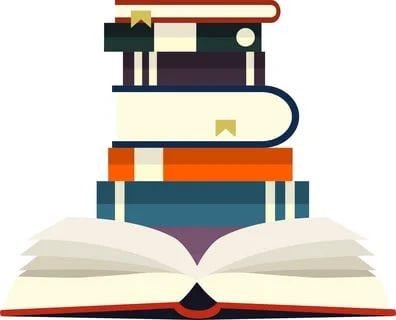 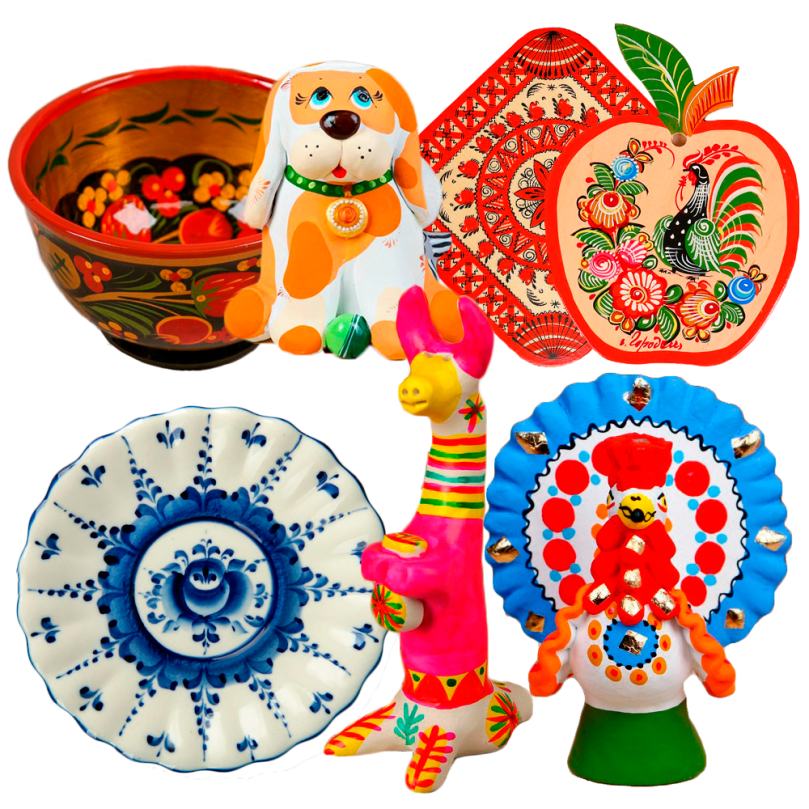 Яр, 2021УВАЖАЕМЫЕ КОЛЛЕГИ!Главная задача рекомендаций – помощь коллегам-библиотекарям в составлении  грамотного плана работы, отражающего приоритетные направления деятельности и инновационные мероприятия, обеспечивающие качественное библиотечное обслуживание пользователей. Представлены общие рекомендации, указаны направления стратегического планирования, приведены основные памятные и юбилейные даты 2022 года, к которым могут быть приурочены библиотечные мероприятия.Методический кабинет МБУК «Ярская МЦБС» подготовил для Вас методические рекомендации в помощь по составлению планов работы  на 2022 год. В них содержится информация об основных темах и приоритетных направлениях, которые необходимо учесть при планировании работы библиотеки на будущий год. Задачи, которые библиотека определит в качестве приоритетных, должны быть сформулированы, исходя из проблем обеспечения свободного доступа к информации и информационным ресурсам и новых требований функционирования библиотеки как социокультурного института в условиях формирования местного самоуправления.В годовой план работы библиотеки целесообразно включать лишь основные, то есть главные направления ее деятельности, которые являются общими для всех подразделений библиотеки или требуют координации и кооперирования их деятельности.В годовом плане должен обязательно предусматриваться резерв времени, трудовых и иных ресурсов на случай необходимости выполнения внеплановых работ.В настоящее время цели, основные принципы и направления развития государственной информационной политики определены в распоряжении Правительства РФ от 13 марта 2021 г. № 608-р об утверждении Стратегии развития библиотечного дела в РФ на период до 2030 г.Основные цели стратегии - обеспечение свободного доступа граждан и организаций, органов государственной власти Российской Федерации, органов местного самоуправления к информации на всех этапах ее создания и распространения.Согласно данного документа библиотекам необходимо:проводить мероприятия в области духовно-нравственного воспитания граждан;реализовывать просветительские проекты, направленные на обеспечение доступа к знаниям, достижениям современной науки и культуры;проводить мероприятия по сохранению культуры и общероссийской идентичности народов России;способствовать популяризации информационных ресурсов с целью распространения традиционных российских духовно-нравственных ценностей;обеспечить формирование Национальной электронной библиотеки и иных государственных информационных систем, включающих в себя объекты исторического, научного и культурного наследия народов России, а также доступ к ним максимально широкого круга пользователей;обеспечить совершенствование дополнительного образования для привлечения детей к занятиям научными изысканиями и творчеством.10 апреля на сайте Правительства РФ было опубликовано Постановление «Овнесении изменений в государственную программу Российской Федерации «Развитиекультуры» от 31 марта 2021 года, которое включает обновленный план реализациигоспрограммы. Внесены изменения по показателям (индикаторам) с учетом мероприятийнационального проекта «Культура».На данный момент действует заключительный 4 этап - 1 января 2021 года - 31декабря 2024 г.В ожидаемых результатах реализации Программы:создание условий для доступности участия всего населения в культурной жизни, атакже вовлеченности детей и молодежи, лиц пожилого возраста и людей сограниченными возможностями в активную социокультурную деятельность;увеличение в 2024 году числа посещений мероприятий организаций культуры до2,3 млрд. в год;увеличение в 2024 году числа обращений к цифровым ресурсам в сфере культурыдо 300 млн. в год.Целевые индикаторы и показатели подпрограммы 1 «Наследие» фиксируют:доля детей до 14 лет (включительно), обслуженных в библиотеках в стационарныхусловиях от общего числа пользователей, обслуженных в библиотеках встационарных условиях;количество объектов в фонде Национальной электронной библиотеки поотношению к уровню 2018 года;количество граждан, принимающих участие в добровольческой деятельности(нарастающим итогом);число участников культурно-просветительских программ для школьников(нарастающим итогом).При планировании работы библиотек на 2022 год необходимо учесть:ФЕДЕРАЛЬНЫЕ ЦЕЛЕВЫЕ ПРОГРАММЫ РФ·        Федеральная целевая программа «Доступная среда» на 2021-2025 годы·      Федеральная целевая программа «Увековечение памяти погибших при защите Отечества на 2019−2024 годы»·         Федеральная целевая программа «Информационное общество» на 2019-2024 годы·Федеральная целевая программа «Научно-технологическое развитие Российской  Федерации» на 2019 -2024 годы·         Федеральная целевая программа «Культура» на 2019 - 2024 годы·         Федеральная целевая программа «Охрана окружающей среды» на 2016-2031 годы·         Федеральная целевая программа «Региональное развитие» на 2016-2025 годыНАЦИОНАЛЬНЫЕ ПРОЕКТЫна 2018-2024 годы:«Безопасные и качественные автомобильные дороги»«Жилье и городская среда»«Экология»«Наука»«Малое и среднее предпринимательство и поддержка индивидуальнойПредпринимательской инициативы»«Цифровая экономика»«Производительность труда и поддержка занятости»«Международная кооперация и экспорт»на 2019-2024 годы: «Здравоохранение»«Образование»«Демография»«Культура»РОССИЙСКАЯ ФЕДЕРАЦИЯ 2018–2027 гг.– Десятилетие детства в Российской Федерации2022 г. – 350 лет со дня рождения российского императора Петра I2022 г. – Год народного искусства и нематериального культурного наследия народов РФУказом N 240 от 29 мая 2017 года Президентом Российской Федерации 2018–2027 годы объявлены в России Десятилетием детства. Распоряжением Правительства РФ 3 июня 2017 года принята Концепция программы поддержки детского и юношеского чтения.При планировании работы с детьми рекомендуем обратить внимание на содержание программы «Десятилетие детства в РФ» (2018-2027 годы), развивать концепцию библиотеки, дружественной к детям.ПО РЕШЕНИЮ ОРГАНИЗАЦИИ ОБЪЕДИНЕННЫХ НАЦИЙ 2013–2022 гг. – Международное десятилетие сближения культур;2022-2032 гг. -  Десятилетия языков коренных народов2018–2028 гг.– Международное десятилетие действий «Вода для устойчивого развития»;2021–2030 гг. – Десятилетие науки об океане в интересах устойчивого развития;2021–2030 гг. – Десятилетие ООН по восстановлению экосистем
ЮБИЛЕЙНЫЕ ДАТЫ 2022 ГОДАПрезидент России Владимир Путин поддержал идею объявить 2022 год годом народного искусства и нематериального культурного наследия народов РФ.Культурное наследие прошлого народ хранит веками. Издревле Россия славилась своими традициями, праздниками, обычаями, обрядами. Народное искусство {фольклор) — это создаваемые народом на основе коллективного творческого опыта, национальных традиций и бытующие в народе поэзия, музыка, театр, танец, архитектура, изобразительное и декоративно-прикладное искусство. Термин «народное искусство» синонимичен термину «народное творчество».Нематериальное культурное наследие Российской Федерации представляет собой обычаи, формы представления и выражения, навыки, а также связанные с ними инструменты, предметы, артефакты и культурные пространства, признанные сообществами, группами и, в некоторых случаях, отдельными лицами в качестве части их культурного наследия. Нематериальное культурное наследие проявляется в таких областях, как устные традиции, исполнительские искусства, обычаи, обряды, празднества, знания и навыки, связанные с традиционными ремеслами.Виды объектов нематериального культурного наследия включают в себя:• Устное народное творчество: сказки, эпические песни, эпические сказания, былины, фольклорная проза.• Исполнительские искусства: песенное искусство, танцевальное искусство, музыкально-инструментальное искусство, театральное искусство (народный театр, народный цирк и т. п.), сказительство.• Празднично-обрядовая культура: праздники, обряды, ритуалы.• Техники и технологии: техники и технологии, связанные с традиционными ремеслами; техники и технологии, связанные с народными музыкальными инструментами; техники и технологии, связанные с традиционным народным костюмом; техники и технологии, связанные с традиционной хозяйственной и бытовой культурой.ПРЕДЛАГАЕМ ЗАПЛАНИРОВАТЬ:Библиоринги: «Не говори шершавым языком», «Как правильно по – русски?»КВН по русским пословицам и поговоркам «Пословица – недаром молвится»Вечер-дайвинг «Культура древних славян»Вечер-встреча с деятелями искусства и культуры «Щедра талантами, родная сторона»Интеллектуальные игры: «В стране русского языка»Лекторий «Мудрое слово Древней Руси»Лингво-вечер-признание «Я голову пред ним склоняю снова – его Величество родное наше слово…» Литературно-познавательное путешествие «Страна детского фольклора» (потешки, считалки, небылицы)Час познания «Путешествие в страну славянской азбуки»Час фольклора «Фольклорные посиделки»Час книжеславия «От аза до ижицы», «Всё началось с таблицы, свитка, бересты»Творческий марафон «Сила традиций»Творческая мастерская «Это что за хоровод в селе Дымковоживёт?» Выставки:«Мир дому твоему: традиции и обычаи» «Многообразие русских народных промыслов»«Храмов благовест святой» «Я люблю твою, Россия, старину»«Диво дивное - песня русская»«В каждой избушке – свои игрушки»350-ЛЕТИЕ СО ДНЯ РОЖДЕНИЯ ПЕТРА IВ 2022 году Россия официально отпразднует 350-летие Петра I (9 июня 1672 г.). Указ о праздновании юбилея подписан Президентом России Владимиром Путиным еще в 2018 году.15 мая 2019 года был утвержден план основных мероприятий по подготовке и проведению празднования 350-летия со дня рождения Петра I. Программа планируется очень насыщенная: в нее войдут международные научно-практические конференции, театральные постановки, концерты и выставки. Но главные торжества пройдут в Северной столице.МАТЕРИАЛЫ, ДЛЯ ПОДГОТОВКИ МЕРОПРИЯТИЙ, ПОСВЯЩЕННЫХ 350- ЛЕТИЮ СО ДНЯ РОЖДЕНИЯ ПЕТРА IИз фонда Президентской библиотеки: https://www.prlib.ru/section/682870«Культура.рф» - «Как Петр I изменил Россию»Сайт о Петре I: https://петр1.русБИБЛИОГРАФИЧЕСКИЕ И РЕКОМЕНДАТЕЛЬНЫЕ СПИСКИ ЛИТЕРАТУРЫ«На троне вечный был работник...», или История Петра Великого: рекомендательный библиографический указатель [Электронный ресурс]/ сост. И. Ю. Матчина, В. О. Тонцева ; б-ка Технол. колледжа Имп. Петра I.– Архангельск: Северный (Арктический) федеральный университет имени М. В. Ломоносова, 2017. –94с.: ил.– (Библиография –читателю) – Режим доступа: https://clck.ru/UuNvP (дата обращения 19.08.2021).«...То академик, то герой, то мореплаватель, то плотник...»: электронные документы из фондов Президентской библиотеки и Национальной электронной библиотеки: к 350-летию со дня рождения Петра I: рек. список [Электронный ресурс]/ Департамент культуры Ханты-Манс. авт. окр. – Югры, Бюджет. учреждение Ханты-Манс. авт. окр. –Югры «Гос. б-ка Югры»; [сост.:М. В.Ахметчанова, И. В. Грохотова]. –Ханты-Мансийск: ИРЦБУ «Гос. б-ка Югры», 2020. –10с. – Режим доступа: https://clck.ru/UuTjX (дата обращения 19.08.2021).МЕТОДИЧЕСКИЕ МАТЕРИАЛЫ ПО ПРОВЕДЕНИЮ МЕРОПРИЯТИЙ О ПЕТРЕ IВеликий преобразователь эпохи (к 350-летию со дня рождения Петра Первого): электронная коллекция рубрики "Календарь событий" [Электронный ресурс]/Центральная библиотека им. Н. Крупской; ИКЦ. - Азов, 2019. – Режим доступа: https://clck.ru/UuzJq (дата обращения 20.08.2021).Петр I: личность и эпоха: методические рекомендации [Электронный ресурс]/ Калинингр. обл. юнош. б - ка им. В. Маяковского, метод, отд. ; сост. В.Б. Колоскова. - Калининград, 2020. – 64 с. – Режим доступа: https://clck.ru/UuSkH (дата обращения 20.08.2021).Петр I на уроке истории: Учебные тексты и методические материалы [Электронный ресурс] –М.: ООО «Чистые Пруды», 2004. – 32 с. : и (Библиотечка «Первого сентября», серия «История») – Режим доступа: https://clck.ru/UuSzd (дата обращения 19.08.2021).Методические рекомендации о проведении в образовательных организациях Республики Башкортостан урочных и внеурочных мероприятий, посвященных 350-летию со дня рождения Петра I [Электронный ресурс] – Уфа, 2020 – Режим доступа: https://clck.ru/UuTZB (дата обращения 19.08.2021).Методические рекомендации о проведении в образовательных организациях Нижегородской области урочных и внеурочных мероприятий, посвященных 350-летию со дня рождения Петра I [Электронный ресурс] – Н. Новгород, 2020 – Режим доступа: https://clck.ru/UuTvE (дата обращения 19.08.2021).К 350-летию Петра I [Электронный ресурс]/ МБУК «Поронайская ЦБС» - Режим доступа: https://clck.ru/UuUBn (дата обращения 24.08.2021). СПИСОК ПЕЧАТНЫХ И ЭЛЕКТРОННЫХ ДОСУГОВЫХМЕРОПРИЯТИЙ К 350-ЛЕТИЮ СО ДНЯ РОЖДЕНИЯ ПЕТРА IКвест – игра «Петр I – русский царь», посвященная 350-летию со дня рождения                 Петра I: сценарий мероприятия https://infourok.ru/kvest-igra-petr-i-russkij-car-4934727.html Баграмова Е. Н. Люблю тебя, Петра творенье... [Текст]: [сценарий литературной гостиной] [Электронный ресурс] – Режим доступа: https://portalpedagoga.ru/servisy/publik/publ?id=6700 Вальская, Т.А. Петровская ассамблея [Текст]: [сценарий праздничных игр к 330-летию со дня рождения царствования Петра I (1672 – 1725)] / Т. А. Вальская // Читаем, учимся, играем. – 2001. – №7. – С.4–7.Враницына, Г.Ю. Имена России: Петр Первый [Текст]: [сценарий мероприятия] [Электронный ресурс] – Режим доступа: http://school136.perm.ru/sunduk/merop_vranithyna.doc " Именем Петра Великого" [Текст]: [электронная историческая игра] [Электронный ресурс] – Режим доступа: https://www.uchportal.ru/load/193-1-0-46433«Личность Петра Великого в истории России» [Текст]: [сценарий мероприятия] [Электронный ресурс] – Режим доступа: https://uchitelya.com/istoriya/156128-meropriyatie-lichnost-petra-velikogo-v-istorii-rossii-8-klass.htmlЛяпина, В. В. Растения, которые пришли с Петром I в Россию [Текст]: [познавательный игровой час в начальной школе] [Электронный ресурс] – Режим доступа: https://ped-kopilka.ru/blogs/vera-valerevna-ljapina/scenarii-poznavatelnogo-igrovogo-chasa-rastenija-kotorye-prishli-s-petrom-i-v-rosiyu-dlja-nachalnoi-shkoly.htmlПельменёва С. В. «Эпоха Петра I» [Текст]: [викторина для 7 классов] [Электронный ресурс] – Режим доступа: https://botana.biz/prepod/istoriya/osu76acn.html«Пётр Великий» [Текст]: [КВН] [Электронный ресурс] – Режим доступа: https://pandia.ru/text/78/203/3604.php«Пётр I» [Текст]: [сценарий спектакля] [Электронный ресурс] – Режим доступа: https://educontest.net/ru/3353840/--- «Пётр 1» [Текст]: [викторина с ответами для детей 10-12 лет] [Электронный ресурс] – Режим доступа: https://veselokloun.ru/viktorina-Petr1.php «Пётр I и его время» [Текст]: [брейн-ринг по истории] [Электронный ресурс] – Режим доступа:https://kopilkaurokov.ru/istoriya/meropriyatia/konspiekt_i_priezientatsiia_dlia_uroka_ili_vnieklassnogho_zaniatiia_po_tiemie_pietr_piervyi_i_iegho_vriemia«Пётр I и его время» [Текст]: [игра] [Электронный ресурс] – Режим доступа: http://zvonoknaurok.ru/load/istorija/vneklassnye_meroprijatija/igra_quot_petr_i_i_ego_vremja_quot/106-1-0-2780  «Пётр I – основатель Санкт-Петербурга» [Текст]: [онлайн-викторина] [Электронный ресурс] – Режим доступа: https://iodb.ru/2020/05/onlajn-viktorina-petr-i-osnovatel-sankt-peterburga/ «Растения, которые пришли с Петром I в Россию» [Текст]: [сценарий мероприятия] [Электронный ресурс] – Режим доступа: http://dagfolkkultura.ru/upload/iblock/fe6/fe6e027f95987d62d28b65d5f4d8a869.pdf"Россия при Петре I" [Текст]: [викторина по истории для 7 класса]  [Электронный ресурс] – Режим доступа: https://pedsovet.su/history/48474  Седнева, Е. Г. «День рождения Петра 1» [Текст] : [Сценарий праздника в детском саду] [Электронный ресурс] – Режим доступа: https://www.maam.ru/detskijsad/scenarii-prazdnika-den-rozhdenija-petra-i-v-detskom-sadu.html ПРЕДЛАГАЕМ ЗАПЛАНИРОВАТЬ:Выставка «Эпоха славных дел»Историко-познавательная игра «Великий царь и реформатор»Час познаний и открытий «Когда Петр I был маленьким…»Исторический брейн-ринг «Колесо истории»Исторический дилижанс «Петра творения»Литературно-исторический экскурс «Великий царь и реформатор Пётр I»Виртуальная выставка "Книги для детей о Петре Первом"Исторический хронограф «Я верю в будущность России»Устный журнал «Имена России: Петр Первый»Историческая викторина «Пётр I и его реформы»Вечер портрет «Пётр I - великий реформатор»Конкурсно-развлекательная программа «Петровские Март потехи»Серия библиографических обзоров «Землю русскую прославившийОнлайн-акция «Мы с Петром – Первые!».Уличная акция «Почему Петра I называют Великим?»Виртуальная панорама «Пётр I и его город»Познавательно-игровая программа «Растения, которые пришли в Россию с Петром IПАМЯТНЫЕ ДАТЫ В ИСТОРИИ РОССИИВ 2022-м году Россия отмечает 210-летие великого исторического события – победу русской армии в Отечественной войне 1812-го года. Она началась 12 июня - в этот день войска Наполеона пересекли реку Неман, развязав войны между двумя коронами французской и российской. Эта война продолжалась до 14 декабря 1812 года, завершившиеся полной и безоговорочной победой русских и союзнических войск.МЕТОДИЧЕСКИЕ МАТЕРИАЛЫ:«Гроза двенадцатого года…» (1812-2012): сборник метод.- библиогр. материалов к 200-летию победы в Отечественной войне 1812 года [Электронный ресурс] /Национальная библиотека РТ; автор-сост. К. Б. Фатхеева; отв. ред. Р.У. Елизарова.– Казань: Милли китап, 2011.– Режим доступа: https://clck.ru/UvEMd (дата обращения 20.05.2021).К 200-летию победы в Отечественной войне 1812 года : материалы к мероприятиям [Электронный ресурс]/ Анивская ЦБС, сост., вёрстка, оформл. Е. Костенко. –Анива, 2011. –17с. – Режим доступа: https://clck.ru/Uv9wU (дата обращения 20.05.2021).Каталог книжной выставки, посвящённой 200-летию   Победы   в Отечественной войне 1812 года [Электронный ресурс] - Режим доступа: https://goo.su/5JdA (дата обращения 20.05.2021).Серия книг «К 200-летию Отечественной войны 1812 года» [Электронный ресурс] - Режим доступа: https://clck.ru/UvAKM (дата обращения 20.05.2021). «Новая Россия начинается с 1812 года...» : (к 200-летию Отечественной войны 1812 года) : рек. аннот. библиогр. указ. лит./муницип. учреждение культуры «Новомоск. библиотечная система», центр. гор. б-ка [Электронный ресурс]; сост. : А.М.Карагодина, В.И.Мавлиханова, А.В.Польшина, Л. А. Юдина ; ред.:Н.В.Павлова ; техн. ред. : А. Сенин, Г. Цверава ; отв. за вып. : С.Г.Змеева, С.В.Пасько. –Новомосковск : [б.и.], 2012. -24с - Режим доступа: https://clck.ru/UvAaY (дата обращения 20.05.2021).РЕКОМЕНДУЕМ ЗАПЛАНИРОВАТЬ:Вечер чести «Гусары – рыцари лихие…»,Калейдоскоп исторических фактов: "Пусть слава добрая живёт про наш солдатский род», « Отечественная война 1812 года";Вечер - исторический экскурс: "Ты припомни, Россия, как всё это было…", « 1812 год.    Отечественная война и   её герои";Выставка-посвящение: "Ратные подвиги наших прадедов", «Отечественной войне 1812 года посвящается…";       Музыкально-поэтическая гостиная: "День вековечной славы», «Отечественная война 1812 года в поэзии"; Выставка-вернисаж: "История России в портретах и лицах", «Отечественная война 1812 года"; День исторической книги: "Гремят истории колокола, взывая к памяти…", «1812 год в истории, жизни и литературе";Выставка-путешествие: "Ратная слава России: вехи побед"; Исторический вечер памяти «Недаром помнит вся Россия про день Бородина…"  Выставка - просмотр: "Отечественная война 1812 года»,      «Героические страницы российской истории";       Мультимедийный час «Жизнь во славу Отечества: Отечественная война 1812 года»;Видеогалерея портретов героев Отечественной войны 1812 года «Ваш образ незабвенный нам память сохранит…»Час размышлений «Бородинское эхо»Беседа-диспут «Так кто же нам в войне помог – Барклай, зима иль русский Бог?»;  Исторические виражи «Славный год войны народной…»Историко-поэтический вечер «И славили Отчизну меч и слово»Исторический репортаж «1812 год глазами очевидцев»;Литературно-музыкальная композиция «Музыка боя: Война 1812 года в поэзии»Историко-литературный вечер «Гусарская исповедь: Денис Давыдов, его жизнь и творчество»Историко-патриотический альманах «Отечеству драгие имена…»: Война 1812 года»;Литературный блокнот «Питомец муз, питомец боя…»;Вечер исторических портретов «Богатыри эпохи сильной…»;ВООКдайвинг  «Война 1812 года на книжных страницах»;Исторический вечер-посвящение «Фельдмаршал Кутузов: великие дела и благодарная память»;Час мужества «Русская доблесть и слава», «200 лет Бородинской битве»;Выставка-память «Ваш подвиг свят, Отечества герои!»;Час истории «Есть под Москвой большое поле»;Военно-исторический альманах «Русские победы»;Вечер исторических фактов «Поле памяти», «200-летие Бородинского сражения»;Клип-обзор: «С любовью, верой и отвагой», «Защитники земли русской на Бородинском поле»ЮБИЛЕЙНЫЕ ДАТЫ 2022 ГОДА985 лет назад (1037) была основана Ярославом Мудрым при Софийском соборе в Киеве первая библиотека Древней Руси330 лет назад (1692) состоялся спуск на воду первого военного корабля в России, начало создания российского флота320 лет со дня основания (1702) Балтийского военно-морского флота. 300 лет назад (1722) Петр I утвердил Табель о рангах всех чинов Российской империи. 300 лет назад (1722) Петр I издал указ о создании прокуратуры. «Сей чин—яко око  наше». 300 лет назад (1722) по указу Петра I в Петербурге начаты систематические  наблюдения за погодой. 265 лет назад (1757) основана Российская Академия Художеств200 лет назад (1822) вышла из печати поэма А. С. Пушкина «Кавказский пленник»195 лет со дня написания А. С. Пушкиным «Кавказского пленника» / Алтайская краевая универсальная научная библиотека им. В. Я. Шишкова – Режим доступа: https://clck.ru/V7PbA (дата обращения 27.07.2021).«Оделись пеленою туч Кавказа спящие вершины...»: «Кавказский пленник» А. С. Пушкина: 200 лет – со дня написания: видеопрезентация - Режим доступа: https://clck.ru/V7Q5u (дата обращения 27.07.2021).А.С. Пушкин «Кавказский пленник» / МБУ «Центральная городская библиотека» г. Невинномысск – Режим доступа: https://clck.ru/V7QFo (дата обращения 27.07.2021).170 лет назад (1852) состоялось открытие музея Эрмитаж в Петербурге160 лет со дня основания Российской Государственной библиотеки150 лет назад (1872) русский электротехник А.Н. Лодыгин подал заявку на изобретение им электрической лампы накаливания100 лет со дня образования СССР (Союза Советских Социалистических республик) (30 декабря 1922)   80 лет назад (1942) со дня начала (17 июля) Сталинградской битвы.  80 лет назад (1942) началась публикация поэмы А.Т. Твардовского «ВасилийТеркин», считающейся и по сей день лучшей поэмой о солдате Великой Отечественной войны 80 лет назад (1942) совершил свой подвиг легендарный летчик-ас А.И. Маресьев (1916-2001).70 лет со дня рождения Владимира Владимировича Путина, российского государственного и политического деятеля, президента Российской Федерации (1952).ОСНОВНЫЕ ОБЩЕСИСТЕМНЫЕ МЕРОПРИЯТИЯ«Библиосумерки» «Библионочь» (апрель)День семейного чтения «Читаем всей семьей» (15 мая)Декада военной книги «Читать, чтобы помнить» (26 апреля - 7 мая)День славянской письменности «История родного слова. От Кирилла и Мефодия до наших дней» (24 мая)Акция-единого дня библиотек Ярского района, посвященного Общероссийскому дню библиотек 27 мая «Библиотека без границ» День Отечества «Россия – Родина моя» (12 июня)Цикл мероприятий к 350-летию со дня рождения Петра I «Гордимся именем твоим!» (в теч. года)День родного языка «Родной язык – язык души» Цикл мероприятий в рамках акции «Дни защиты от экологической опасности» (с15 апреля по 15 октября)ЗНАМЕНАТЕЛЬНЫЕ ДАТЫ ПО МЕСЯЦАМЯНВАРЬФЕВРАЛЬМАРТАПРЕЛЬМАЙИЮНЬИЮЛЬАВГУСТСЕНТЯБРЬОКТЯБРЬНОЯБРЬДЕКАБРЬЗНАЧИМЫЕ ДАТЫ И СОБЫТИЯ В ОБЛАСТИ ЛИТЕРАТУРЫ:14 февраля — Международный день книгодарения 21 февраля – Международный день родного языка3 марта – Всемирный день писателя14 марта – День православной книги 21 марта – День поэзии24 мая – День славянской письменности и культуры 27 мая – Общероссийский день библиотек6 июня – Пушкинский день России3 октября – Всероссийский Есенинский праздник поэзии «Русь моя, милая родина…»9 октября – Всероссийский день чтенияСегодня на первый план выходят активные формы и методы работы, которые заставляют читателя мыслить, рассуждать, спорить, отстаивать свою точку зрения. Примером могут служить встречи с интересной книгой (автором, лучшим читателем), вечера размышления, вопросов и ответов, дискуссии, игры (литературные, ролевые, интеллектуальные, профориентационные), игры – путешествия, игры–квесты, творческие, конкурсы литературные, на самого усидчивого читателя периодики, круизы литературно – экологические, историко–краеведческие, репортажи и интервью экологические, актуальные, фантазии литературные, поэтические, музыкальные, часы вопросов и ответов,  откровенного разговора, полезного совета и другие диалоговые формы работы.Изучаем и используем различные методы и приемы вовлечения читателей в мир чтения, технологи активизации аудитории, диалоговые и дискуссионные формы, интеллектуальные игры, обучаем созданию творческих продуктов по мотивам прочитанного в различном формате (литературное эссе, музей проживания книги, театрализация, видеоролик, и т.д.).Наибольший эффект в работе с пользователями достигается при проведении не единичных мероприятий, а комплексов (недели, декады, месячники, акции) и циклов, объединенных общей идеей, темой. В такой цикл можно включать мероприятия самых разных форм, добиваясь наибольшей активности пользователей, включая их в диалог с другими участниками и ведущими.Участвуем во Всероссийских мероприятиях: «Всероссийская Неделя детской книги», «Живая классика», «Библионочь». Разрабатываем литературные программы, проекты: «Будь всегда на связи с хорошими книгами!», «Книги помогают взлететь!», «Цвет настроения – книжный», «Страна не прочитанной литературы», «Найди свою книгу!», «Культурная прививка».Тематика литературных мероприятий: «Жил однажды прекрасный поэт…», «Каждой книге - ее читателя», «С днем рождения, книжка!», «Книгопортация», «Классное внеклассное чтение», «Твои друзья - писатели и книги», «Город открытых книг», «Читай, или проиграешь!», «Забытые книги желают познакомиться», «Мир через культуру», «Живёт на свете красота», «Золотая россыпь русского фольклора», «Живописные сказки», Мудрость и знания в книгах!», «Кто знает Аз да Буки, тому и книгу в руки!»Приобщаемся к празднованию юбилейных дат со дня рождения великих детских писателей. «Оживляем» классику! Это может быть рассказ на тему «Один день из жизни писателя» (один месяц, один год...). Увлекательны приемы «акростих», «синквейн», с использованием электронных технологий – «инфографика», «облако слов».РЕКОМЕНДУЕМ ЗАПЛАНИРОВАТЬ:Книго-мастерилка (создание книги своими руками)День игрушки «Почитай им сказку» (дети читают вслух книгу игрушкам)Дети читают для детей: акция (хорошо читающие ребята читают для младших или сверстников)Книжный лабиринт: напольная   игра (на полу – игровое поле, бросается кубик, игроки совершают ход и выполняют задание)Ожившие сказки: выставка книг и игрушекДетская чайная-читальня (за      чашкой чая читаются книги, проводятся мастер-классы, игры, конкурсы) «Вам знакомы эти строки?» экспресс-викторина«Книжки на прогулке» день отдыха с книгойАкция-челлендж «Вкусное чтение»Стихоклип (новая форма презентации. Читатели прочли стихи и посвятили их своим близким – участникам Великой Отечественной войны. Каждый   стихоклип сопровождается музыкой)Битва читающих: интеллектуальная играПоэтическая минутка (новый формат – чтение стихов с телефона, планшета, компьютера и т.д.)Библиомания: фотопати (фотосессия в библиотеке)SMS-ка герою книги (конкурс)СТИХОБИАТЛОН «КМ/ВСЛУХ»ЛИТЕРАТУРНЫЕ ДАТЫ3 марта — Всемирный день писателяКак появилась традиция празднования Дня писателя? http://biblioparus.blogspot.ru/2014/02/3.html#moreРЕКОМЕНДУЕМ ЗАПЛАНИРОВАТЬ:Литературные акции, информационные посты «Юбилей писателя»Интеллектуальный ринг «Литературные юбиляры»Видеолекция «День писателя»Виртуальная выставка «Наши любимые писатели»Информационный пост-сообщение #СтрокиРожденныеВэтотДень3 марта — Всемирный день чтения вслухЕжегодно в марте отмечается Всемирный День чтения вслух. Для библиотекарей и читателей это знаменательная дата, день, полный событий, встреч и приятных мгновений общения с творчеством лучших писателей и поэтов, их книгами и литературными героями. В этот день приходят в библиотеки и читают вслух и взрослые, и дети. Перефразируя строку классика, можно с уверенностью сказать: любви к литературе и чтению покорны все возрасты.РЕКОМЕНДУЕМ ЗАПЛАНИРОВАТЬ:Онлайн-чтение «Читаем дома вслух»Акция «Читаем вместе! Читаем вслух!»Поэтические громкие чтенияУрок литературного чтенияЧас художественного чтенияДень громкого чтения вслух «Читайте сами, но интереснее с нами!»Чемпионат по чтению вслух21 марта — Всемирный день поэзииВсемирный день поэзии — ежегодный праздник, отмечаемый 21 марта. Этот праздник был учрежден ЮНЕСКО (Организация Объединённых Наций по вопросам образования, науки и культуры) в резолюции 30-й сессии Генеральной конференции ЮНЕСКО, принятой 15 ноября 1999 года. Как отмечалось в решении ЮНЕСКО, цель учреждения праздника — «придать новый импульс и новое признание национальным, региональным и международным поэтическим движениям».РЕКОМЕНДУЕМ ЗАПЛАНИРОВАТЬ:Викторина онлайн «Продолжи стихотворение», «Чьи это строки?»Поэтический марафон «Волшебных слов чудесный мир…»Час поэзии «Капели звонкие стихов»Поэтическое ассорти или книжная выставка одного жанра «Золотая россыпь стихов»Минута поэтического настроения «Моё любимое стихотворение»МАТЕРИАЛЫ ДЛЯ ПОДГОТОВКИ МЕРОПРИЯТИЙ:Сценарий мероприятия к Всемирному Дню поэзии. — Текст : электронный // ИНФОУРО:[сайт].	—	URL:	https://infourok.ru/scenariy-meropriyatiya-k- vsemirnomu-dnyu-poezii-3184288.htmlhttps://infourok.ru/scenariy-meropriyatiya-k- vsemirnomu-dnyu-poezii-3184288.html%20 (дата обращения: 19.08.2021).Сценарий литературного мероприятия, посвящённый Всемирному Дню поэзии.. — Текст : электронный // Образовательная социальная сеть : [сайт]. — URL: https://nsportal.ru/shkola/vneklassnaya-rabota/library/2018/02/11/stsenariy-literaturnogo-meropriyatiya-posvyashchyonnyy (дата обращения: 19.08.2021).2 апреля — Международный день детской книгиМеждународный день детской книги отмечается 2 апреля, в день рождения Х. К. Андерсена. Инициатива создания Международного Дня детской книги принадлежит известной немецкой писательнице Йелле Лепман.История	праздника	здесь: https://alisa2002marina.blogspot.com/2018/04/blog- post_2.htmlРЕКОМЕНДУЕМ ЗАПЛАНИРОВАТЬ:Литературные посиделки «Чудесное путешествие по волшебной стране книг»Час литературы «Как бы жили мы без книг»Литературная викторина «Чемодан с загадками»Литературный калейдоскоп «Книги любим мы читать и героев узнавать»Акция «Посоветуй книгу другу!»24 мая — День славянской письменности и культурыДень Славянской культуры и письменности — праздник, приуроченный ко дню памяти святых равноапостольных Кирилла и Мефодия, просветителей Словенских, 24 мая. Отмечается как в России, так и в некоторых других славянских странах. РЕКОМЕНДУЕМ ЗАПЛАНИРОВАТЬ:Выставка-игра «Потерянные буквы»Турнир знатоков русского языка «Вначале было слово»Видео-презентация «Величие слова славянского»Познавательные программы: «И пусть будет знаменит наш славянский алфавит», «Азбука - не бука, а забава и наука»Информационный пост «Как слово наше зародилось»Литературный квест «Тайны выцветших строк»27 мая — Общероссийский день библиотек. Из истории праздника: http://bibliopskov.ru/library-day.htmРЕКОМЕНДУЕМ ЗАПЛАНИРОВАТЬ:Онлайн-неделя «Место встречи - библиотека!»,Бук-слэм презентация одной книги за 2 минуты;Онлайн викторина «Маска, кто ты?» об известных людях, связанных с библиотекой и книгами;Информационные посты на тему «Есть такая профессия - ЧТЕНИЕ продвигать» - интересные факты о книгах, чтении, библиотеках;Информационный пост «Книги разные нужны»;Онлайн – марафон стихов «Библиотеки–храм души»;Конкурс «Лучший читатель года» (номинации: «Библиотечный завсегдатай», «Книгоглотатель», «Книжный гурман», «Книжный однолюб», «Библиотечный активист»);Фотоконкурсы «Мой портрет с любимой книгой», «Люди и книги»;Акции «10 книг, которые потрясли Вас», «Приведи друга!», «Лучшая книга современности», «Время читать!»;Хит-парад любимых книг;Блиц-викторина «Знаете ли вы свою библиотеку?»Благотворительная акция «Для сердца и души – на память книгу получи!» Выставка-сюрприз «Хорошая книга – в подарок!»9 октября — Всероссийский день чтенияВпервые праздник стали отмечать в 2007 году: тогда 24 ноября была принята Национальная программа чтения. С тех пор во всех регионах в это время устраивают различные мероприятия, пропагандирующие чтение.РЕКОМЕНДУЕМ ЗАПЛАНИРОВАТЬ:Общебиблиотечная акция «Видеопрочтение одной книги» или «Видеопрочтение одного автора»Час тихого чтения «Знакомимся с книжными новинками»Видеоцитатник «Живая книга»Литературный микс. Мини-викторины о литературе, литературных произведениях, жанрах и героях. о лит.жанрах, произведениях и герояхСелфи-репортаж из библиотеки. В течение дня в социальной сети ВКонтакте читатели выкладывают фото, сделанные в библиотекеАкции «Давайте читать вместе!», «Минута чтения»Блиц-опросы «Десять книг, которые потрясли Вас», «Какую роль играет чтение в Вашей жизни?», «В моей семье читают», «Библиотека моей мечты», «Ты и твоя библиотека», «Книга, чтение, библиотека в Вашей жизни»Флешмоб – библиогусеница «С почтением к чтению» (читатели, выстроившись в цепочку с плакатами и речевками о пользе чтения, проходят по улицам)ЮБИЛЕИ ПИСАТЕЛЕЙ В 2022 ГОДУ1 января - 95 лет со дня рождения русского детского писателя Льва Ивановича Давыдычева (1927–1988).Сценарий мероприятия по творчеству Давыдычева Л.И.Презентация «К юбилею детского писателя Льва Давыдычева»3 января -130 лет со дня рождения английского писателя, филолога Джона Рональда Руэла Толкина (Толкиена) (Толкиена) - английского писателя, ученого-филолога, одного из основоположников нового популярного литературного жанра фэнтези. Толкин является автором грандиозной по размаху и многозначительности философской сказочной эпопеи, романа-трилогии "Повелитель колец" (1954-1956), "Хоббит, или Туда и обратно" (1892–1973)Урок- экскурсия по миру Средиземья (по повести «Хоббит, или Туда и обратно» Джона Р.Р. Толкина)РЕКОМЕНДУЕМ ЗАПЛАНИРОВАТЬ:Выставка – портрет: «Сказка – жизнь профессора Толкиена», "Волшебник из Оксфорда"Выставка – викторина: "Толкиен и его герой хоббит", «Властелин колец», «Волшебный мир Толкиена», «Властелин Средиземья», «Правитель волшебной страны», «Страна Fantasy Дж.Р.Р. Толкиена»День чтения Толкина18 января –140 лет со дня рождения английского писателя, поэта и драматурга Алана Александра Милна (1882-1956). Основные произведения: «Баллада о королевском бутерброде», «Винни-Пух и все-все-все», «Дом на Пуховой опушке».РЕКОМЕНДУЕМ ЗАПЛАНИРОВАТЬ:Книжные выставки: «Эта знакомая всем сказка», «Англичанин, покоривший мир», «Любимый мишка из милновской книжки» Выставка одной книги «Винни – Пух идет к нам в гости»27 января - 190 лет со дня рождения Льюиса Кэрролла (Доджсона Чарлза Латуиджа) - английского писателя, ученого-математика, поэта и сказочника, автора знаменитых и всеми любимых книг "Алиса в стране чудес", "Алиса в Зазеркалье". Кэрролл во многом определил своим сказочным творчеством дальнейшее развитие английской литературной сказки (1832-1898)РЕКОМЕНДУЕМ ПРОВЕСТИ:Книжные выставки «Ох, уж эта Алиса», «В стране Чудес Льюиса Кэрролла», «Льюис Кэрролл и его мир», «В Стране чудес Алисы», «Парадоксальная Алиса», «Сказка о Стране Чудес»Литературное путешествие «Сквозь зеркало: прекрасная сказка Алисы», Игра-квест «И тянется неспешно нить моей волшебной сказки»15 марта - 85 лет со дня рождения Валентина Григорьевича Распутина (1937-2015),русского писателя18 марта — 85 лет со дня рождения шведской писательницы, лауреата Мемориальной премии Астрид Линдгрен (2014) Барбру Линдгрен (1937)Литературная викторина ко Дню рождения Астрид ЛиндгренЛитературный час « В гостях у Астрид Линдгрен»1 апреля — 100 лет со дня рождения русского писателя Сергея Петровича Алексеева (1922–2008). Основные произведения: «Бородинская битва», «Идёт война народная», «Рассказы из русской истории».РЕКОМЕНДУЕМ ЗАПЛАНИРОВАТЬ:Книжные выставки: «Мастер исторического жанра», «О доблестях, о подвигах, о славе», «Жизнь, изложенная в рассказах», «История близкая и далёкая», «Чтобы дети знать могли о делах родной земли», «Певец родной истории: Сергей Алексеев и его книги»10 апреля - 85 лет со дня рождения русской поэтессы Беллы Ахатовны Ахмадулиной (1937-2010)10 апреля - 95 лет со дня рождения русского писателя Виля Владимировича Липатова (1927-1979)22 апреля - 115 лет со дня рождения Ивана Антоновича Ефремова - русского писателя-фантаста, ученого – палеонтолога. Ефремов никогда не писал специально для детей, но едва его книги выходили в свет, они становились любимым чтением подростков и юношества. Ефремов предложил в своих произведениях, как многочисленные научные гипотезы, так и схемы развития древних цивилизаций. Широко известны его повести "Туманность Андромеды", "Тень минувшего", "Звездные корабли", «Таис Афинская» (1907-1972)28 апреля - 120 лет со дня рождения Валентины Александровны Осеевой (Хмелёвой) - детской писательницы. Трилогия о жизни и делах пионеров в годы Великой Отечественной войны "Васек Трубачев и его товарищи" удостоена Государственной премии СССР. Повесть "Динка", над которой Осеева работала более 15 лет, носит автобиографический характер (1902-1969). Основные произведения: «Васёк Трубачёв и его товарищи», «Динка», «Добрая хозяюшка».РЕКОМЕНДУЕМ ЗАПЛАНИРОВАТЬ:Книжные выставки «Уроки нравственности и добра Валентины Осеевой», «Валентина Осеева и ее книги», «Воспитание словом», «Волшебные слова Валентины Осеевой», «Мудрые книги Валентины Осеевой».29 мая - 130 лет со дня рождения Николая Николаевича Плавильщикова (1892-1962), русского зоолога, писателя-популяризатора науки.30 мая - 130 лет со дня рождения Ивана Сергеевича Соколова-Микитова - русского писателя. Соколов-Микитов познакомил детскую читательскую аудиторию не только с родной природой, но и с русскими детскими играми, обрядами и обычаями, русскими народными сказками в своем пересказе: "На камушке. Игры", "Заря-заряница. Народные детские игры", "Озорные сказки" и др. Писатель учит читателя - взрослого и ребенка - стойко относится к превратностям судьбы, внимательно вглядываться в красоту родного края: "Детство", "Автобиографические заметки" (1892-1975)РЕКОМЕНДУЕМ ЗАПЛАНИРОВАТЬ:  Книжная выставка «Лесные картинки» И.С. Соколова-Микитова»31 мая - 130 лет со дня рождения Константина Георгиевича Паустовского - русского писателя. Многое из того, что написано Паустовским, вошло в круг детского и юношеского чтения: "Колхида", "Золотая роза", "Повесть о жизни". Есть у писателя произведения, написанные им для самых маленьких читателей, "Заячья лапа", "Кот-ворюга" и др. (1892-1982)РЕКОМЕНДУЕМ ЗАПЛАНИРОВАТЬ:Книжные выставки: «Лесные загадки», «Поэт в прозе»,Выставка-портрет "Вечное, пропущенное сквозь сердце"; Литературная карта «Страна  Паустовского»;Литературный альманах «Простые и жизненные сказки Паустовского К.Г.»;Чтение с обсуждением «Паустовский и природа: алгоритм доброты»;Литературное путешествие «Мир невиданной красоты»;Литературный микс «Под музыку осеннего дождя»;Экологический круиз «Островок родной природы в рассказах Паустовского».2 июня - 85 лет со дня рождения Юнны Петровны (Пинхусовны) Мориц - русской поэтессы. Поэзия Юнны Петровны Мориц "заряжает" ребенка энергией фантазии. За внешне простыми стихами Мориц стоит богатая культура, традиции русской поэзии: "Большой секрет для маленькой компании", "Волшебный ларец", «Букет котов», «Крыша ехала домой» (р. 1937)РЕКОМЕНДУЕМ ЗАПЛАНИРОВАТЬ: Книжные выставки: «Кораблик Юнны Мориц», «Книжная радуга Юнны Мориц», «Большой секрет Юнны Мориц», «Сто фантазий Юнны Мориц»;Литературно-музыкальный нон-стоп «Стихи, которые поют: Юнна Мориц»6 июня - Пушкинский день России. День русского языкаЕжегодно 6 июня в России отмечается Пушкинский день. Литературное творчество великого русского поэта Александра Сергеевича Пушкина бесценно. Его произведения объединяют людей всех возрастов, вероисповеданий, национальностей, переводятся на десятки языков мира. Александра Пушкина часто называют основоположником современного русского литературного языка. Сколь ни трудны бы были его произведения для перевода, поэт имеет своих почитателей почти во всех уголках планеты.Пушкинский праздник поэзии проходит и в настоящее время и имеет статус Всероссийского. Государственный статус день рождения поэта получил в 1997 году согласно Указу президента РФ «О 200-летии со дня рождения А.С. Пушкина и установлении Пушкинского дня России».В 2011 году президент России подписал Указ о ежегодном праздновании 6 июня Дня русского языка. В документе говорится, что эта памятная дата была установлена «в целях сохранения, поддержки и развития русского языка как общенационального достояния народов Российской Федерации, средства международного общения и неотъемлемой части культурного и духовного наследия мировой цивилизации».РЕКОМЕНДУЕМ ЗАПЛАНИРОВАТЬ:Театр теней «Золотая рыбка»,Виртуальная выставка «Отечество он славил и любил»;Арт-выставка «Наше всё!»;Флешмоб «Я помню чудное мгновенье…» (читатели прочтут по одному отрывку из одного стихотворения, что в конечном итоге позволит создать общий ролик);Кроссворд на асфальте «Сказки Пушкина»;Выставка рисунков «А.С. Пушкин глазами детей»;Мастер класс «Пушкинская открытка»;Громкие чтения «Читаем Пушкина детям»;Литературная игра «Гадание по Пушкину»;Акция «Читайте Пушкина от мала до велика!»;Квест-игра «В тридевятом царстве, в Пушкинском государстве!»;Радио – журнал «Читаем Пушкина»;Сказкопанорама «В волшебной пушкинской стране».7 июня - 70 лет со дня рождения писательницы Дарьи Донцовой (Агриппина Аркадьевна Васильева)(1952).18 июня - 115 лет со дня рождения Варлама Тихоновича Шаламова (1907-1982), русского писателя.20 июня - 90 лет со дня рождения Роберта Ивановича Рождественского (1932-1994),русского поэта22 июня - 115 лет со дня рождения Андрея Сергеевича Некрасова - русского писателя, автора широко известной книги для детей "Приключения капитана Врунгеля". Это яркое талантливое произведение писателя прочно закрепило его имя в литературе, и не только детской. Книга переведена на многие языки мира. Некрасов писал научно-популярные рассказы, очерки, статьи по технике, океанографии, авиации, электричеству, истории корабельного дела. Неутомимый путешественник, Некрасов был членом редколлегии журнала "Пионер" и литературно-художественного альманаха "Океан" (1907-1987)26 июня - 100 лет со дня рождения Юрия Яковлевича Яковлева - советского писателя и сценариста, автора книг для подростков и юношества. Основные темы творчества писателя - школьный и пионерский быт, Великая Отечественная война, дружба: "Багульник", "Зимородок", "Позавчера была война", "Саманта", "Имя девочки - вечность", "Сердце матери", «Верный друг», «Двенадцать историй» (1922-1996)РЕКОМЕНДУЕМ ЗАПЛАНИРОВАТЬ:Книжные выставки: «В гостях у Юрия Яковлева», «Уроки доброты Юрия Яковлева», «Прививка доброты».24 июля - 220 лет со дня рождения Александра Дюма (Дюма-отца) (1802-1870), французского писателя.8 августа - 95 лет со дня рождения Юрия Павловича Казакова - русского писателя. Произведения Казакова для детей отличаются глубиной гуманистического содержания, стремлением привить читателям любовь к родной природе, вызвать у них чувство ответственности за сохранность окружающего мира. Детские рассказы Казакова, порой приобретающие сказочный характер, вызывают у людей непреклонное желание жить и творить добро в тесном единстве с окружающей природой: "Арктур - гончий пес", "Жадный Чик и кот Васька" и др. (1927-1982)Литературный вечер рассказа Ю.П. Казакова «Двое в октябре»Вечер - портрет “Голос Ю. Казакова был услышан мгновенно”14 августа - 155 лет со дня рождения Джона Голсуорси (1867-1933), английского писателя, лауреата Нобелевской премии (1932).20 августа - 90 лет со дня рождения Василия Павловича Аксенова (1932-2009), русского писателя, драматурга, сценариста.20 августа - 100 лет со дня рождения Иосифа Ивановича (Ионовича) Дика (1922-1984), русского детского писателя, сценариста3 сентября - 95 лет со дня рождения Алеся (Александра) Михайловича Адамовича (1927-1994), белорусского писателя, литературоведа.5 сентября - 205 лет со дня рождения Алексея Константиновича Толстого (1817-1875),русского писателя, поэта, драматурга.11 сентября –140 лет со дня рождения русского писателя Бориса Степановича Житкова (1882-1938). Основные произведения: «Морские истории», «Рассказы о животных», «Что бывало», «Что я видел».РЕКОМЕНДУЕМ ЗАПЛАНИРОВАТЬ:Книжные выставки: «Что я видел. Что бывало», "Детский писатель с морскою душой", Брейн-ринг по творчеству Житкова «Вечный Колумб»; Выставка-рекомендация «Подружитесь с книгами Бориса Житкова!», «Мир животных Бориса Житкова», «Зоосад Бориса Житкова»Сценарии массовых мероприятий, разработки уроков:Давыдова, М. О мангусте, косточке и благородных людях [Текст] / Давыдова М. А. // Читаем, учимся, играем .- 2012.- №7.- С.67-69 Литературный час о жизни и творчестве Б. ЖитковаЖитков Борис Степанович. Биография. Творчество[Электронный ресурс] // Режим доступа: http://libr-sch-2.moy.su/publ/metodicheskaja_rabota/bibliotechnye_uroki/zhitkov_b_s/52-1-0-291 Материал для беседы + мультимедиа презентация.Примак, О. "Оставаться человеком при любых обстоятельствах" [Электронный ресурс] / Примак О. // Режим доступа: http://festival.1september.ru/articles/572987/ Беседа с элементами обсуждения по рассказу Б.С. Житкова "Механик Салерно".Сидоренкова, Н. Животный мир в произведениях Житкова [Электронный ресурс] / Сидоренкова Н. // Режим доступа: http://www.openclass.ru/node/22441 Беседа с элементами игры.Что видел Борис Житков[Электронный ресурс] // Режим доступа: http://lib76.narod.ru/gitkov_1.html Литературное путешествие для учащихся 2-3 кл.21 сентября- 75 лет со дня рождения Стивена Кинга (р. 1947), американского писателя.8 октября - 130 лет со дня рождения Марины Ивановны Цветаевой (1892-1941), русской поэтессы.23 октября - 90 лет со дня рождения Василия Ивановича Белова (1932-2012), русского писателя, одного из наиболее ярких представителей деревенской прозы.31 октября - 90 лет со дня рождения Кэтрин Патерсон (р. 1932), американской детской писательницы, лауреата Международной премии имени Х.К. Андерсена.31 октября - 120 лет со дня рождения Евгения Андреевича Пермяка, русского писателя. Пермяка по праву можно считать одним из создателей современной литературной сказки. Язык писателя всегда остается предельно простым и лаконичным, лишенным ложных красивостей, что выгодно отличает его от многих других писателей: "Сказка о сером волке", "Последние заморозки", "Разговор без обиняков", "Горбатый медведь" и др. (1902-1982)РЕКОМЕНДУЕМ ЗАПЛАНИРОВАТЬ: Книжные выставки - «Памятные узелки Евгения Пермяка», «Радость мастера», «Здравствуй, Евгений Пермяк», «На все цвета радуги»; Интерактивные беседы «Слушаем и рисуем сказки Пермяка», «Дело человеком славится».Сценарии массовых мероприятий:Балашова, М. В мире рассказов Евгения Пермяка [Электронный ресурс] / Балашова М. // Режим доступа: https://infourok.ru/vneklassnoe-zanyatie-po-literaturnomu-chteniyu-v-mire-rasskazov-evgeniya-permyaka-445641.html Литературное путешествиеВикторина по творчеству Е. Пермяка [Электронный ресурс] // Режим доступа http://detskiychas.ru/obo_vsyom/victorina/tvorchestvo_permyaka/ Демидова, С. Литературная игра "Умники и умницы" по произведениям Евгения Пермяка [Электронный ресурс] / Демидова С.// Режим доступа: http://festival.1september.ru/articles/503432/ 3 ноября - 135 лет со дня рождения Самуила Яковлевича Маршака, русского поэта, драматурга, переводчика. С. Я. Маршак стоял у истоков советской детской литературы. Блистательные переводы Маршака сделали достоянием детей многие шедевры литературы разных стран: "Детки в клетке", "Багаж", "Почта", "Веселое путешествие от А до Я" (1887-1964)РЕКОМЕНДУЕМ ЗАПЛАНИРОВАТЬ: Книжные выставки: «Большой сказочник для самых маленьких», “Планета Маршака“, "Добрая звезда Маршака", «С. Я. Маршак – баллада о поэте», «В стране волшебных стихов С. Я. Маршака», «Мир поэзии С.Я. Маршака»;Литературный стул «Мы читаем добряка Самуила Маршака»; Игра – путешествие по стране Маршака «Поэзию я полюбил очень рано…»;Литературный вечер – знакомство «Человек рассеянный с улицы Бассейной».6 ноября - 170 лет со дня рождения Дмитрия Наркисовича Мамина-Сибиряка (Мамина) - русского писателя, автора ряда рассказов и сказок, вошедших в фонд классической детской литературы. Прелесть художественного мира, созданного писателем в сказках, - в мудром добром взгляде на природу и "меньших братьев". Читая рассказы и сказки Мамина-Сибиряка, дети получают ненавязчивый урок доброты, учатся сочувствовать всему живому и бережно относиться к природе: "Аленушкины сказки", "Емеля-охотник", "Рассказы и сказки" и др. (1852-1912) РЕКОМЕНДУЕМ ЗАПЛАНИРОВАТЬ: Книжные выставки «Это счастье - писать для детей», «Писатель – реалист с Урала»,  Конкурс рисунков «По сказкам Мамина-Сибиряка»;Литературный круиз «Невероятные истории Мамина - Сибиряка».Сценарии массовых мероприятий:Агапова, И. Добрые сказки не только для Алёнушки [Текст] / Гайворонская Т.А. // Читаем, учимся, играем .- 2012.- №1.- С.4-6.Театрализованный праздник по «Алёнушкиным сказкам» Мамина-Сибиряка Буячева, О. Излюбленный человек [Текст] / Буячева О. Ю. // Читаем, учимся, играем .- 2002.- №3.- С.70.Гайворонская,Т Сказки вечерних сумерек [Текст] / Гайворонская Т.А. // Читаем, учимся, играем .- 2002.- №3.- С.66. Литературное знакомство с творчеством Д.Н. Мамина-СибмрякаДевятилова, И. Серая шейка и другие [Текст] / Девятилова И.С. // Книжки, нотки…- 2012.- №9.- С.5-8 Литературный час к юбилею Д.Н. Мамина –СибирякаМакарова, Б Певец Урала [Текст] / Макарова Б.А. // Читаем, учимся, играем .- 2007.- №8.- С.22-25. Литературный вечер посвящённый Д.Н. Мамину-Сибмряку7 ноября - 95 лет со дня рождения Анатолия Николаевича Томилина (Бразоля) (1927-2015), русского писателя, автора научно-популярных книг для детей и юношества.10 ноября - 155 лет со дня рождения Николая Дмитриевича Телешова (1867-1957), русского писателя.14 ноября - 115 лет со дня рождения Астрид Анны Эмилии Линдгрен - шведской писательницы, лауреата Международной премии им. Х. К. Андерсена, автора любимых детьми книг "Пеппи - Длинный Чулок", "Малыш и Карлсон, который живет на крыше", «Мио, мой Мио!». Именем Астрид Линдгрен названа одна из малых планет, ей присуждены награды и премии многих стран мира (1907-2002) РЕКОМЕНДУЕМ ЗАПЛАНИРОВАТЬ: Книжная выставка: «Книжная вселенная Астрид Линдгрен», "Волшебница из Стокгольма", «Волшебница из Швеции Астрид Линдгрен", «С Днем рождения, Астрид Линдгрен!», «Лучшая в мире Астрид!», «Вечные сказки Астрид Линдгрен», «Карлсон, который живет в каждом доме», «Андерсен наших дней», «Шведская королева сказки», «Линдгренленд – Страна Чудес», «Звезда по имени Линдгрен», "Бенефис Астрид Линдгрен"Конкурсная программа «Чудеса творят дети, которые читают книги»,Литературное шоу   «С нами Карлсон, с нами Малыш!».Сценарии массовых мероприятий:Бариева, Т. Лучшая в мире Астрид [Текст] / Бариева Т. Ф. // Читаем, учимся, играем .- 2007.- №12.- С.44-50. Беседа, викторина-тест по творчеству А.Линдгрен.Горшкова,Л. Пеппи, Карлсон и другие [Текст] / Горшкова Л. В.// Читаем, учимся, играем .- 2008.- №11.- С.97-99. Литературная игра по произведениям А.ЛиндгренКовальчук, Т. Где живёт Карлсон? [Текст] / Ковальчук Т. П. // Читаем, учимся, играем .- 2009.- №1.- С.52-57. Конкурсная программа по произведениям А. ЛингренКравченко, Г. Вилла «Курица» и её обитательница [Текст] / Кравченко Г.// Читаем, учимся, играем .- 2006.- №2.- С.10-11. Материал для викторина по образу телеигры «О, счастливчик!» по книге А.Линдгрен «Пеппи Длинныйчулок»20 ноября - 85 лет со дня рождения Виктории Самойловны Токаревой (р.1937), русской писательницы, сценариста.27 ноября - 75 лет со дня рождения Григория Бенционовича Остера, русского писателя и поэта. Книги Остера выходят последние годы большими тиражами. Его стихотворные "Вредные советы" особенный успех имели среди взрослых. Лозунги типа "Вся власть вредным советам" звучали в унисон с идеями перестроечной свободы. Остер выступает против превращения школьных учебников в идеологическое пособие, он написал задачник для детей (где нет идеологии) и задачник для взрослых (где она есть): "Задачник по математике: ненаглядное пособие", "Сказка с подробностями" и др. (р. 1947)РЕКОМЕНДУЕМ ЗАПЛАНИРОВАТЬ:Формы работы: книжные выставки "Остроты по Остеру", «Послушным детям запрещается», «Вредный советчик», «Лучший в мире выдумщик вредных советов», «Сделать все наоборот», «Прививка от баловства», «Веселые уроки Григория Остера».29 ноября - 220 лет со дня рождения Вильгельма Гауфа, немецкого писателя, сказочника. Сказки Гауфа вот уже полтора столетия увлекают и восхищают читателей всех возрастов: "Маленький Мук", "Карлик Нос", "Холодное сердце". Его мистические, иногда страшные, иногда грустные сказки проникнуты духом Востока. Гауф - один из тех немногих авторов, кто умели сделать из легенд о привидениях и бедняках запоминающиеся шедевры (1802-1827)РЕКОМЕНДУЕМ ЗАПЛАНИРОВАТЬ:Книжные выставки «Сказочные миры Вильгельма Гауфа», «Караван сказок Вильгельма Гауфа»,«Вильгельм Гауф: старые сказки юного сказочника»; Путешествие в мир сказок В. Гауфа "О простом и сложном, волшебном и возможном»; Литературная игра «По следам героев сказок Вильгельма».Сценарии массовых мероприятий:Воробьёва, З. Литературная игра по сказкам Вильгельма Гауфа [Электронный ресурс] / Воробьёва З. // Режим доступа: http://festival.1september.ru/articles/643467/ 8 декабря - 220 лет со дня рождения Александра Ивановича Одоевского (1802-1839), русского поэта, участника движения декабристов.16 декабря - 95 лет со дня рождения Питера Малкольма де Бриссака Дикинсона (1927- 2015), английского детского писателя, одного из ведущих британских авторов детской фантастики17 декабря - 140 лет со дня рождения Якова Исидоровича Перельмана - русского писателя-популяризатора, публициста. Из-под пера Перельмана вышло более ста названий: "Занимательная геометрия", "Занимательная астрономия", "Фокусы и развлечения", "Загадки и диковинки в мире чисел" и др. Удачно выбранная форма непринужденной беседы весьма успешно сочеталась с точными подсчетами, яркими сопоставлениями, историческими экскурсами, всё вместе составляя стиль творчества писателя, который в конце концов станет визитной карточкой Я. И. Перельмана    (1882-1942)Внеклассное мероприятие "Доктор занимательных наук Я.И. Перельман" для 7-8 классовТурнир "Занимательные задачи Я.И. Перельмана"Внеклассное мероприятие "Занимательные задачи Я.И. Перельмана" понравится учащимся 7-8 классов и вызовет интерес к математике.22 декабря - 85 лет со дня рождения Эдуарда Николаевича Успенского - русского  детского писателя. Детская игра всегда остается первоосновой и даже сущностью сказочных повестей Успенского. Ведь настоящие его герои - сами дети. Поэтому и любимы всеми детьми книги писателя "Крокодил Гена и его друзья", "Вниз по волшебной реке", "Дядя Федор, пес и кот" и др. Произведения Успенского переведены более чем на 25 языков, его книги выходили в Финляндии, Голландии, Франции, Японии. Организатор детского издательства «Самовар» (р. 1937-2018).РЕКОМЕНДУЕМ ЗАПЛАНИРОВАТЬ: Книжные выставки: «Мастера слова: Эдуард Успенский», «Человек, который все успевает», «Книжная страна Эдуарда Успенского», «Инженер по образованию детский писатель - по призванию», «Гарантийный сказочник Эдуард Успенский», «Успенский – самый лучший! Писатель – просто класс!», «Дружная семейка Эдуарда Успенского», «Волшебник Эдуард Успенский»;Видео-викторина «Мультяшные истории Эдуарда Успенского».КНИГИ – ЮБИЛЯРЫ50 лет - Александрова Т.И. «Домовенок Кузька» (1972)185 лет - Андерсен Х.К. «Новый наряд короля» (1837)   95 лет - Белых Г., Пантелеев Л. «Республика ШКИД» (1927)170 лет - Бичер-Стоу Г. «Хижина дяди Тома» (1852)150 лет - Вагнер Н.П. «Сказки кота Мурлыки» (1872)150 лет - Верн Ж. «Вокруг света за 80 дней» (1872)155 лет - Верн Ж. «Дети капитана Гранта» (1867-1868)125 лет - Войнич Э.Л. «Овод» (1897)85 лет - Гайдар А.П. «Судьба барабанщика» (1937)130 лет - Гарин-Михайловский Н.Г. «Детство Тёмы» (1892)55 лет - Гарсиа Маркес Г. «Сто лет одиночества» (1967)195 лет - Гауф В. «Карлик Нос» (1827)180 лет - Гоголь Н.В. «Мертвые души» (1842)175 лет - Гончаров И.А. «Обыкновенная история» (1847)260 лет - Гоцци К. «Король-олень» (1762)100 лет - Грин А. «Алые паруса» (1922)160 лет - Гюго В. «Отверженные» (1862)60 лет - Давыдычев Л.И. «Многотрудная, полная невзгод и опасностей жизнь Ивана Семенова, второклассника и второгодника» (1962)155 лет - Де Костер Ш. «Легенда об Уленшпигеле» (1867)120 лет - Дойл А.К. «Собака Баскервилей» (1902)155 лет - Достоевский Ф.М. «Преступление и наказание» (1867)65 лет - Ефремов И.А. «Туманность Андромеды» (1957)65 лет - Железников В.К. «Чудак из 6 «Б» (1957)195 лет - Купер Д.Ф. «Прерия» (1827)185 лет - Лермонтов М.Ю. «Смерть поэта», «Бородино» (1837)125 лет - Мамин-Сибиряк Д.Н. «Алёнушкины сказки» (1897)95 лет - Маршак С.Я. «Почта» (1927)85 лет - Маршак С.Я. «Рассказ о неизвестном герое» (1937)60 лет - Медведев В.В. «Баранкин, будь человеком» (1962)85 лет - Моэм С. «Театр» (1937)90 лет - Новиков-Прибой А.С. «Цусима» (1932)70 лет - Носов Н.Н. «Витя Малеев в школе и дома» (1952)65 лет - Пастернак Б.Л. «Доктор Живаго» (1957)325 лет - Перро Ш. «Сказки моей матушки Гусыни, или Истории и сказки былых времен с поучениями» (сб.) (1697)475 лет - «Повесть о Петре и Февронии Муромских» (1547)75 лет - Полевой Б.Н. «Повесть о настоящем человеке» (1947)120 лет - Поттер Б. «Питер-Кролик» (1902)140 лет - Пушкин А.С. «Анчар», «Дубровский», «Сказка о царе Салтане» (1832)55 лет - Рубцов Н.М. «Звезда полей» (сб.) (1967)100 лет - Сабатини Р. «Одиссея капитана Блада» (1922)80 лет - Сент-Экзюпери А. де «Маленький принц» (1942)125 лет - Стокер Б. «Дракула» (1897)50 лет - Стругацкие А. и Б. «Пикник на обочине» (1972)140 лет - Твен М. «Принц и нищий» (1882)85 лет - Толкин Д.Р.Р. «Хоббит, или Туда и обратно» (1937)150 лет - Толстой Л.Н. «Азбука», «Кавказский пленник» (1872)170 лет - Толстой Л.Н. «Детство» (1852)160 лет - Тургенев И.С. «Отцы и дети» (1862)170 лет - Тургенев И.С. «Муму» (1852)175 лет - Тургенев И.С. «Записки охотника» (1847)125 лет - Уэллс Г. «Человек-невидимка» (1897)165 лет - Флобер Г. «Мадам Бовари» (1857)75 лет - Франк А. «Дневник Анны Франк» (1947)70 лет - Хемингуэй Э. «Старик и море» (1952)135 лет - Чехов А.П. «Каштанка» (1887)100 лет - Чуковский К.И. «Мойдодыр», «Тараканище» (1922)105 лет - Чуковский К.И. «Крокодил» (1917)90 лет - Шолохов М.А. «Поднятая целина» (1932)305 лет - «Юности честное зерцало» (1717)Гражданско-правовое воспитаниеКАЛЕНДАРЬ ПРАВОВЫХ ДАТ:28 января – Международный день защиты персональных данных 21 февраля – День молодого избирателя23 апреля – Всемирный день книг и авторского права20 ноября – Всемирный день прав ребенка3 декабря – День инвалида 5 декабря – День волонтера10 декабря – День прав человека12 декабря – День Конституции Российской ФедерацииРЕКОМЕНДУЕМ ЗАПЛАНИРОВАТЬ:Выставки:• «Будущее России – за вами» – выставка-демонстрация• «Вокруг права», «Закон, по которому нам жить» – выставка-викторина• «Государственная символика России и история её развития» – выставка-вернисаж• «Думай! Действуй! Выбирай!» – выставка-обзор• «Живи настоящим – думай о будущем» – выставка-информация• «Мир права» – выставка-портрет• «Мой законный интерес» – выставка литературы о правах ветеранов и инвалидов• «Наш выбор – наша судьба!» – выставка-портрет• «Не нарушайте наши права!» выставка - протест• «Права свои знай, обязанности не забывай»• «Символы России – вехи истории» – выставка-вернисажДеловые и ситуативные игры:• «Гражданином быть обязан» – ролевая игра• «Закон обо мне, мне о законе» – деловая игра• «Легко ли быть избирателем?» – ролевая игра• «Мир моих прав» – ролевая игра• «Молодые избиратели ХХI века» – деловая игра• «Твои права и обязанности»• «Учусь быть гражданином» Тематические часы, обзоры, беседы:• «Большие права – маленьким детям»• «Воспитай в себе гражданина»«Звезды в сапогах: советы призывнику»• «Маленькие граждане большой страны» - День старшеклассника• «Права ребенка: от истоков к настоящему» – историческое путешествие• «Путешествие в страны Закона, Права и Морали» – литературная игра-путешествиеБиблиографическая продукция:• «Я и право» – закладка• «Я имею право на все мои права» – закладка • «Детство под защитой» – информационная закладка к Всемирному дню ребенка• «Толерантность – ключ к благополучию общества»Правовая неделя с интерактивными играми и презентациями:• «Права глазами подростка» – конкурс рисунков• «Россия – Родина моя» – беседа – презентация• «Законы, по которым ты живешь»• «Ключ к сокровищам права»МАТЕРИАЛЫ ДЛЯ ПОДГОТОВКИ МЕРОПРИЯТИЙ:20 ноября - Всемирный день правовой помощи детям. — Текст: электронный // ПРОСТО библиоблог:[сайт]. — URL: https://novichokprosto-biblioblog.blogspot.com/2019/11/blog-post_19.html (дата обращения: 19.08.2021).Историко – патриотическое воспитаниеДАТЫ И СОБЫТИЯ:27 января — День полного освобождения Ленинграда от фашистской блокады (1944  год)23 февраля — День защитника Отечества12 апреля – Всемирный день авиации и космонавтики9 мая – День Победы12 июня – День России22 июня – День памяти и скорби23 августа – День государственного флага России3 сентября – День солидарности в борьбе с терроризмом 30 октября – День памяти жертв политических репрессий16 ноября — Международный день толерантности 4 ноября – День народного единства3 декабря – Международный день инвалидов 3 декабря – День Неизвестного солдата9 декабря – День Героев Отечества 12 декабря – День Конституции РФМАТЕРИАЛЫ ДЛЯ ПОДГОТОВКИ МЕРОПРИЯТИЙ:Методические рекомендации по патриотическому направлению работы библиотек [Электронный ресурс] – Режим доступа: http://birsklib.com/doc/metod/MR_patrioticheskoe_vospitanie.pdf (дата обращения: 19.08.2021).РЕКОМЕНДУЕМ ЗАПЛАНИРОВАТЬ:Исторический календарь «Дни воинской славы России»Исторический репортаж «Читаем. Знаем. Помним»Выставка – реквием «Хлеб, лёд и кровь блокады»Литературный набат «Живы. Выдержим. Победим!»Выставка литературы «И даже снег здесь становился пеплом»Час информации «Герои мирных времен»Патриотическая игра «Нашей армии герои»Книжный марафон «Отечество. Время. История. Лица»Стихобиатлон «Восславим Родину в стихах»Квест-игра «Уголки России»Библиодиктант «Моя страна Россия»Литературный митинг «Имя твое неизвестно»Музыкально-поэтическая страница «Незабываемый 1941-й…»Час не забвения «Память длиною в вечность»День воинской славы «От георгиевских кавалеров до героев Отечества»Выставка рисунков «Сыны Отечества»Вечер – реквием «Помяни их, Россия!»Вечер-портрет «Вас помнит мир, спасённый…»Блиц - опрос на улицах «Любимые книги о войне»Поэтическая перекличка «Я поэт поры военной…»Онлайн чтения «И в День победы, нежный и туманный»Час памяти «Солдатский треугольник с фронта»Марафон песен военных лет «Эх, ты дорожка фронтовая…»Патриотический митинг «Эхо прошедшей войны»Библиотечная акция «Помним. Скорбим. Чтим…»Здоровый образ жизниДАТЫ:7 апреля - Всемирный день здоровья; 31 мая - Всемирный день без табака;26 июня - Международный день борьбы со злоупотреблением наркотическими средствами и их незаконным оборотом;14 августа - День физкультурника;11 сентября - Всероссийский день трезвости;1 декабря - Всемирный день борьбы со СПИДом.ТЕМАТИКА МЕРОПРИЯТИЙ: «Маленькие хитрости крепкого здоровья», «Здоровым быть - век долгий жить», «Здоровое поколение - богатство России», «В гармонии с собой и миром», «Библиотека+стадион: территория здоровья», «Дружи со спортом и книгой», «Радуемся жизни каждый миг!», «Книги убеждают в пользе ЗОЖ», «Мое здоровье - основа моей жизни», «Азбука здоровья для малышей-крепышей», «Без привычек вредных жить на свете здорово».РЕКОМЕНДУЕМЫЕ ФОРМЫ РАБОТЫ: диспут, психологический тренинг, квест, урок здоровья и игра-путешествие (для читателей младшего возраста), часы размышления и проблемных вопросов, флешмоб, акция, красочно оформленная выставка с современной литературой о здоровье.РЕКОМЕНДУЕМЫЕ ФОРМЫ РАБОТЫ В СОЦИАЛЬНЫХ СЕТЯХ: викторины онлайн и в stories; прямые эфиры со специалистами (психологи, наркологи, сотрудники правоохранительных органов) и спортсменами; библиотечный онлайн-флешмоб, буктрейлеры, видеоролики, обзоры литературы по ЗОЖ, челленджи и циклы публикаций (о видах спорта и спортсменах, праздниках, приуроченных к ЗОЖ).В stories размещать интересные факты о спорте, спортсменах, олимпиадах, опросы о полезной еде, викторины.МАТЕРИАЛЫ ДЛЯ ПОДГОТОВКИ МЕРОПРИЯТИЙ:«К здоровью наперегонки»: методические рекомендации. — Текст: электронный // МБМУК "Межпоселенческая библиотека им. М.А. Ульянова": [сайт]. — URL: http://ulyanovbib.blogspot.com/2016/11/blog-post_14.html (дата обращения: 18.08.2021).Мотивационные	видеоролики	по ЗОЖ: http://vpereplete.blogspot.com/2012/11/2013_12.htmlСтихи на тему: здоровье здоровый образ жизни для детей, школьников здесь: http://beauty-in-health.net/stihi/stihi-o-zdorove-dlya-detej/ (дата обращения: 19.08.2021).100 заголовков к выставкам и мероприятиям: ЗОЖ, часть 1. — Текст: электронный //Библиомания: [сайт].	—URL: https://bibliomaniya.blogspot.com/2013/08/100-1.html (дата обращения: 18.08.2021).КраеведениеТематика: «Малая родина: тайны и открытия», «Я на этой земле родился…», «И нашим землякам есть, кем гордиться!», «Знай и читай местных писателей», «Литературное пространство Ярского района», «История района в книгах», «Сказания о земле удмуртской», «Знаменитые краеведы», «Ярскому району есть, чем с миром поделиться!», «Край берёз и сосен и грибных полян», «Всяк кулик своё болото хвалит!».Россия – многонациональная страна, в которой звучат разные языки, уживаются разные культуры. Объединяющим началом в многоязычном пространстве нашей страны является язык большинства населения – русский. Познание языка приводит к пониманию духовных родовых корней, эмоционально-нравственных основ всей культуры. День родного языка – хороший повод, чтобы вспомнить о его значении.РЕКОМЕНДУЕМЫЕ ФОРМЫ РАБОТЫ: линговечер общения «Мой родной язык», книжная выставка «Язык — твой щит, твое общение», турнир знатоков русского языка «Родной язык – язык души», игра «Переведи!», турнир ораторов «Говорите правильно», Мастер-класс «Напиши мне письмо…», фольклорный праздник «Пословицы и поговорки – воплощение народной мудрости», час речевого этикета «Язык души – язык России», День русского языка.Экологическое воспитаниеЭкологическое просвещение – это распространение экологических знаний об экологической безопасности, здоровом образе жизни человека, информации о состоянии окружающей среды и об использовании природных ресурсов в целях формирования экологической культуры в обществе.Стремительно развивающийся в настоящее время экологический кризис поставил человечество в очень трудное положение. Одно из серьезных проявлений этого кризиса – его негативное влияние на здоровье человека. Попытки заставить людей выполнять природоохранные требования не всегда результативны именно потому, что сознание и культура не достигли того уровня, когда человек воспринимает эти требования, как свою внутреннюю потребность, а не как обязанность. И мы должны эту задачу – охранять природу - переориентировать: охранять не от человека, а для человека.     Сделать это можно через экологическое воспитание, просвещение и образование. Это большая, длительная и трудоемкая работа, в которой принимают участие учреждения системы образования и культуры, природоохранные структуры, общественные организации. Библиотекам в этом процессе отводится одна из ведущих ролей.Деятельность по экологическому просвещению будет всегда актуальной; она может включать, в зависимости от статуса и специфики работы библиотеки, следующие направления:1. Осуществление экологического просвещения населения, прежде всего молодежи, путем организаций массовых, групповых мероприятии;2. Совершенствование информационной работы;3. Активное содействие деятельности по охране окружающей среды органам государственной власти региона, общественным и иным некоммерческим объединениям, юридическим и физическим лицам;4. Установление новых контактов и совершенствование взаимодействия с другими учреждениями, ведущими профессиональную деятельность в области охраны окружающей среды, научными и образовательными учреждениями, учреждениями культуры, СМИ, участниками общественного экологического движения;5. Систематическое участие в конкретных практических акциях по охране природы;6. Изготовление печатно-рекламной продукции;7. Выявление потенциально значимых традиционных и электронных экологических ресурсов, включая локальные базы данных, ведущиеся в профильных учреждениях и организациях, а также аналогичные базы данных, доступ к которым осуществляется через Интернет;8. Освещение работы в СМИ;9. Создание информационных продуктов, электронных ресурсов по экологии и охране окружающей среды.По экологическому направлению должна вестись просветительская, информационная и практико-ориентированная работа библиотек  с населением.Воспитание любви к природе и красоте окружающего мира в библиотеке начинается с оформления ее интерьера. Внимание посетителей библиотеки привлечет уголок «Жить в согласии с природой», где представить коллаж из книг, фотографии, иллюстрации. Особенную прелесть уголку придадут заботливой рукой расставленные цветочные композиции. Непременно, оформить выставки книг и журналов, названия которых говорят сами за себя: «Дорога к заповеднику», «Россия: здоровье природы и людей», «Рекам и людям – чистую воду!»Массовые мероприятия играют особую роль в экологической работе библиотеки:Экологические акции становятся традицией для библиотек, где от библиотечных методов переходят к активным действиям. Акции вносят реальный вклад в улучшение экологической обстановки.Вечер вопросов и ответов «Экологический и экономический кризис: есть ли у тебя будущее?»   Круглый стол «Экология современной жизни: правильно ли мы живем? И можно ли жить иначе?» (на подобные мероприятия желательно приглашать специалистов-экологов, преподавателей ВУЗов и школ, сотрудников ведомств и т.д., они могут обрисовать объективную экологическую ситуацию в регионе, населенном пункте и т.д.).Праздник «Воронья каша», включающий экологический марафон на природе, театрализованную игру, развешивание кормушек, эко-прогулку.Конкурс творческих работ «Бусы и браслеты из шкатулки лета» (цель конкурса: воспитание социально-активной, творческой личности;  поделки из природного материала могут быть самыми разнообразными: и сказочные герои, и различные животные, и даже целые сюжетные композиции).Не стоит исключать и традиционные формы: конкурсы рисунков, экологические уроки, турниры знатоков, обзоры, беседы.Экологическое воспитание в библиотеках приобретает новые формы, усиливающие эмоциональное воздействие, поскольку сочетают в себе проблемы охраны природы, искусство и книгу. К примеру, конкурс рисунков «Мы за мир без химического оружия», конкурс стенгазет, фотоконкурсы и фотовыставки: «В мире цветов», «В родном краю», «Чистота и красота нашего села (города)», конкурс цветоводов «Рукотворная красота», мультимедиа-уроки «Сохраним нашу планету», фитобар и т.д.Многие русские и зарубежные писатели, такие, как В. В. Бианки, К. Г Паустовский, И. С. Соколов-Микитов, Н. И. Сладков, М. М. Пришвин, Э. Э. Сетон-Томпсон, Д. М. Даррелл и  другие, посвятили свое творчество природе. Эти писатели в своих произведениях сумели описать ее во всем многообразии и неповторимости, поэтому книги данных писателей помогают проводить различные экологические уроки, беседы, обзоры книг, викторины, организовывать книжные выставки.Работа по экологическому просвещению, как правило, активизируется в период проведения Дней защиты от экологической опасности. Начало акции можно обозначить проведением дискуссии или круглого стола.В продолжение акции инициировать экологические десанты, акции, рейды и экологические патрули:-  «Чистая улица»,- «Чистый берег»,- «Чистый двор»,- «Лучшая защита - это забота»,-  «Чистая земля - чистый двор»,- «Чистое село»,- «Аллея Победы»,-«Чистое признание» и др.Акции и рейды будут тем более успешными, чем больше социальных партнеров подключится к ней. Уборку и озеленение также можно приурочить к юбилею писателя.Все больше библиотек создают электронные ресурсы по экологии, веб-проекты и вею-страницы, так, на сайте «Экокультура» (http://www.ecoculture.ru/ecoeducation/work/experience.php) собран перечень экологических проектов и экологических страниц библиотек.РЕКОМЕНДУЕМЫЕ ФОРМЫ РАБОТЫ В СОЦИАЛЬНЫХ СЕТЯХ: викторины онлайн и в stories; прямые эфиры со специалистами (экологи, инспекторы охраны леса, охотоведы и т.д.), библиотечный онлайн-флешмоб, буктрейлеры, видеоролики, обзоры литературы по экологии, челленджи и циклы публикаций (об охране природы, экологических календарных праздниках).Эффективность любых природоохранных мероприятий во многом зависит от экологической грамотности и экологической культуры населения, в том числе и подрастающего поколения. Экологическое просвещение должно привить человеку в первую очередь знания и навыки разумного общения с природой, совершенствовать методы и способы конструктивного участия в охране природы и рациональном природопользовании. Именно экологическое воспитание и просвещение должно играть главную роль в формировании сегодняшнего Человека.Всероссийские и республиканские мероприятия:Всероссийский конкурс «Моя малая Родина: природа, культура, этнос» (апрель), Весенняя декада наблюдений птиц (1-10 апреля), Неделя Всемирной акции «Очистим планету от мусора» (21-27 сентября), Дни защиты от экологической опасности в Удмуртской Республике (с 15 апреля по 15 октября), Всероссийская акция «Вода России» (в рамках Единых дней защиты малых рек и водоемов с 15мая по 15 июня), День «Не наступайте на пчёл» (10 июля), Всероссийский экологический субботник «Зеленая Весна».ОСНОВНЫЕ ЭКОЛОГИЧЕСКИЕ ДАТЫ:11 января – День заповедников и национальных парков 15 января – День зимующих птиц России1 марта – День кошек в России20-21 марта – День весеннего равноденствия, День Земли 21 марта – Международный день леса29 - 30 марта – День защиты Земли1 апреля –День птиц (международная экологическая акция) 15 апреля - День экологических знаний18-22 апреля – Марш Парков (Дни заповедников и национальных парков) 19 апреля – День подснежника22 апреля –Всемирный день Земли12 мая – День экологического образования15 мая – Международный день защиты климата22 мая – Международный день биологического разнообразия5 июня – Всемирный день охраны окружающей среды21 июня – Международный день цветка16 августа – Международный День бездомных животных 12 сентября – День Журавля (второе воскресенье сентября) 22 сентября – Всемирный день без автомобилей27 сентября – Всемирный день туризма21-27 сентября – Неделя Всемирной Акции «Мы чистим мир» 4 октября – Всемирный День защиты животных 12 ноября – Синичкин день30 ноября – Всемирный день домашних животных 15 декабря – Международный день чаяМАТЕРИАЛ ДЛЯ ПОДГОТОВКИ МЕРОПРИЯТИЙ:Инновационные формы массовой работы по экологии. — Текст: электронный // ПРОСТО библиоблог : [сайт]. — URL: https://novichokprosto- biblioblog.blogspot.com/2017/03/blog-post_26.html (дата обращения: 18.08.2021).РЕКОМЕНДУЕМ ЗАПЛАНИРОВАТЬ:Круглый стол «Экология современной жизни: правильно ли мы живем? И можно ли жить иначе?»Дог-шоу «Четвероногий друг»Экологические библио-гастроли «Тянет неспроста в заповедные места»Чтение с обсуждением «Он видел, слушал, чувствовал природу» (по творчеству М.М. Пришвина)Откровенный диалог «Собака моего детства»Чтение с остановками «Мы в ответе за тех, кого приручили»  (по рассказуЮ. Марковой «Охота на сову»)Литературное знакомство «Веселый зоопарк Веры Чаплиной»Зоопутешествие ( по творчеству В. В. Чаплиной)Экологический книго – маршрут «И зверь, и птица на книжных страницах»Литературно-экологический коллаж «Из тысячи планет Земли прекрасней нет» (ко Дню Земли)Эко-диалог «Как сберечь голубую планету?» (ко Дню защиты от экологической опасности)Экологическая экспедиция «Под большим шатром голубых небес»Акция добрых дел «Идейки для клумбы и скамейки» (родители и дети)Поэтичечкий open – air  (мероприятие на свежем воздухе) «Солнце на страницах»Творческая мастерская «Из мусорной кучки классные штучки»Эко - урок «Бросьте природе спасательный круг»Эко-набат «Красная книга – сигнал тревоги»Угадай шоу «Дикие и домашние – все такие важные» (к Всемирному дню животных)Экологический альманах «Чистота в доме»Экологический праздник «День подснежника»Экологический репортаж «Чистота природы, чистота души»Лесные приключения «Сундучок писателя Виталия Бианки»Эко – новости «Эко – Я! Эко – Мы»! Эко – Мир» (по страницам детских журналов)Встреча с писателем  «Тропою легенд» (по творчеству И.И. Акимушкина)Экологическое ассорти  «Поставьте памятник пчеле»Аква конкурс «Вода - источник жизни на Земле!»  (Ко Всемирному дню океанов)Турнир знатоков «Цветок с названьем нежным» (ко Дню подснежника)Эко - микрофон «Логично жить экологично»Познавательная викторина «Разных вкусов ассорти…» (ко Дню сока в России)Эко – информация «Экологические катастрофы мира»Экологический конкурс рисунков «Эко - палитра»Список использованных источников1. Библиотечное планирование 2022: поиск оптимальных ресурсов [Электронный ресурс]: [метод. пособие]//РМКУК «Татарская централизованная библиотечная система»; сост. Н.А. Кучма. - Татарск, 2021.- 50 с. – Режим доступа: https://docs.google.com/document/d/1qyTv1PjCoHki11-XxGunhgd3fxoA4kFh/edit#  (Дата обращения19.10.2021 г.)2. Методические рекомендации в помощь составлению плана на 2022 год [Электронный ресурс]: [метод. пособие]// МБУК «Саяногорская централизованная библиотечная система».- Режим доступа: http://libsayan.ru/images/text/2021/Metod_rekomendazii.pdf (Дата обращения 20.10.2021 г.)3. Тебе и мне нужна Земля: экологическое воспитание в библиотеке [Электронный ресурс] //Виртуальный дневник методиста.- Режим доступа: http://ulyanovbib.blogspot.com/2015/05/blog-post_19.html (Дата обращения:20.10.2021 г.)4. Методические материалы в помощь планированию на 2022 год [Электронный ресурс]: [метод. пособие]// МБУК «Долинская централизованная библиотечная система».- Долинск, 2021.- 7 с.- Режим доступа: https://dolinsklib.shl.muzkult.ru/media/2021/07/28/1303540664/2022_god_-_God_narodnogo_iskusstva.pdf (Дата обращения: 25.10.2021)Большая часть мероприятий приурочена к определенным кварталам, месяцам, декадам или неделям. Например, Всероссийский конкурс «Моя малая Родина: природа, культура, этнос» (апрель), Весенняя декада наблюдений птиц (1-10 апреля), Неделя Всемирной акции «Очистим планету от мусора» (21-27 сентября).Календарь составлен в соответствии со Всероссийским сводным календарным планом мероприятий, направленных на развитие экологического образования детей и молодёжи в образовательных организациях, всероссийских и межрегиональных общественных экологических организациях и объединениях на 2020 год. Календарь включает помесячное указание основных знаменательных и памятных дат в области экологии и устойчивого развития международного и общероссийского уровня; перечни основных всероссийских мероприятий (конкурсов, фестивалей, акций, олимпиад и т.д.), а также краткую информацию об отдельных памятных датах и исторических личностях, внесших вклад в развитие экологии, охраны природы, природоохранного просвещения и экологического образования для устойчивого развития.Просветительская, информационная и практико-ориентированная работа библиотек  с населением ведется большая. Формы работы библиотек поражают разнообразием публичных мероприятий: циклы лекций, мастер-классы, круглые столы, дискуссии, просмотры экологических фильмов, посадки, уборки, квесты, игры, театрализованные представления, фестивали, эко-вечеринки, флеш-мобы и т.д.Во многих библиотеках в настоящий момент на постоянной основе работают экологические клубы, создаются тематические базы данных, ежегодно проводятся публичные мероприятия по проблематике, рассчитанные на различные возрастные категории, налаживаются деловые связи. Есть примеры выделения особых эко-зон, зеленых зон в библиотеках и т.д. 27 январяДень снятия блокады города Ленинграда (1944)2 февраляДень разгрома советскими войсками немецко-фашистских войск вСталинградской битве (1943)15 февраляДень памяти о россиянах, исполнявших служебный долг за пределами Отечества. 15 февраля 1989 г. был осуществлен вывод советских войск изАфганистана23 февраля23 февраляДень победы Красной армии над кайзеровскими войсками Германии(1918) – День защитника Отечества18 апреляДень победы русских воинов князя Александра Невского над немецкимирыцарями на Чудском озере (Ледовое побоище) (1242)19 апреляДень принятия Крыма, Тамани и Кубани в состав Российской империи(1783)27 апреляДень российского парламентаризма9 маяДень Победы советского народа в Великой Отечественной войне 1941-1945 годов (1945)22 июняДень памяти и скорби – День начала Великой Отечественной войны(1941)29 июняДень партизан и подпольщиков7 июляДень победы русского флота над турецким флотом в Чесменскомсражении (1770)10 июляДень победы русской армии под командованием Петра Первого надшведами в Полтавском сражении (1709)28 июляДень Крещения Руси1 августаДень памяти российских воинов, погибших в Первой мировой войне 1914-1918 гг.9 августаДень первой в российской истории морской победы русского флота подкомандованием Петра Первого над шведами у мыса Гангут (1714)23 августаДень разгрома советскими войсками немецко-фашистских войск вКурской битве (1943)2 сентябряДень окончания Второй мировой войны (1945). В этот день в Токийской бухте на борту американского линкора «Миссури» был подписан Акт обезоговорочной капитуляции японских вооруженных сил3 сентябряДень солидарности в борьбе с терроризмом8 сентябряДень памяти жертв блокады Ленинграда8 сентябряДень Бородинского сражения русской армии под командованием М.И.Кутузова с французской армией (1812)11 сентябряДень победы русской эскадры под командованием Ф.Ф. Ушакова надтурецкой эскадрой у мыса Тендра (1790)21 сентябряДень победы русских полков во главе с великим князем ДмитриемДонским над монголо-татарскими войсками в Куликовской битве (1380)9 октябряДень разгрома советскими войсками немецко-фашистских войск в битвеза Кавказ (1943)4 ноябряДень народного единства – день освобождения Москвы силами народного ополчения под руководством Кузьмы Минина и Дмитрия Пожарского отпольских интервентов (1612)7 ноябряДень Октябрьской революции 1917 года7 ноябряДень проведения военного парада на Красной площади в городе Москве вознаменование двадцать четвертой годовщины Великой Октябрьской социалистической революции (1941)1 декабряДень победы русской эскадры под командованием П.С. Нахимова надтурецкой эскадрой у мыса Синоп (1853)3 декабряДень Неизвестного солдата - в память о российских и советских воинах, погибших в боевых действиях на территории нашей страны или за еепределами5 декабряДень начала контрнаступления советских войск против немецко-фашистских войск в битве под Москвой (1941)9 декабряДень Героев Отечества. В этот день в 1769 году высочайшим указом императрицы Екатерины II был учрежден Георгиевский крест – одна извысших наград Российской империи12 декабряДень Конституции Российской Федерации24 декабряДень взятия турецкой крепости Измаил русскими войсками подкомандованием А.В. Суворова (1790)Праздники, памятные датыПраздники, памятные датыВсемирный день снега, отмечается с 2012 года по инициативе Международной федерациилыжного спорта в предпоследнее воскресенье январяВсемирный день снега, отмечается с 2012 года по инициативе Международной федерациилыжного спорта в предпоследнее воскресенье января1 январяДень Ильи Муромца4-10 январяНеделя науки и техники для детей и юношества Неделя «Музей и дети»8 январяДень детского кино (с 1998 г. по инициативе Московского детскогофонда)13 январяДень российской печати (с 1992 г.)16 январяВсемирный день Битлз (с 2001 г. по решению ЮНЕСКО)17 январяДень детских изобретений21 январяМеждународный день объятий (появился в США в 1986 годупод названием – Национальный день объятий, быстро распространился по всему миру)25 январяДень российского студенчества (с 2005 г.) Татьянин день27 январяМеждународный день памяти жертв Холокоста (с 2005 г. порешению Генеральной Ассамблеи ООН)25 января190 лет со дня рождения Ивана Ивановича Шишкина (1832-1898),русского живописцаПраздники, памятные датыПраздники, памятные датыВсемирный день безопасного Интернета, отмечается с 2004 г. по инициативе Европейскойкомиссии в первый вторник февраляВсемирный день безопасного Интернета, отмечается с 2004 г. по инициативе Европейскойкомиссии в первый вторник февраляНеделя безопасного Рунета, отмечается с 2008 г. по инициативе РОЦИТ и российскогоофиса Microsoft в дни, предшествующие Всемирному дню безопасного ИнтернетаНеделя безопасного Рунета, отмечается с 2008 г. по инициативе РОЦИТ и российскогоофиса Microsoft в дни, предшествующие Всемирному дню безопасного Интернета8 февраляДень памяти юного героя-антифашиста (с 1964 г. по решениюГенеральной Ассамблеи ООН)8 февраляДень российской науки (с 2000 г.)14 февраляДень компьютерщика (неофициальный, но широко отмечаемый в профессиональном мире праздник. В этот день в 1946 году научному миру и всем заинтересованным был продемонстрирован первый реально работающий электронный компьютер ENIAC)14 февраляДень святого Валентина (День всех влюбленных)14 февраляМеждународный день дарения книг (с 2012 г.)17 февраляДень спонтанного проявления доброты (по инициативе международных благотворительных акций)20 февраляВсемирный день социальной справедливости (с 2009 г. по решению Генеральной Ассамблеи ООН)21 февраляМеждународный день родного языка (с 2000 г. по инициативе ЮНЕСКО)Праздники, памятные датыПраздники, памятные датыВсемирный день чтения вслух, проводится с 2010 г. по инициативе общественнойорганизации LitWorld в первую среду мартаВсемирный день чтения вслух, проводится с 2010 г. по инициативе общественнойорганизации LitWorld в первую среду мартаМеждународный день детского телевидения и радиовещания, отмечается с 1995 г. по инициативе Детского фонда Организации объединённых наций (ЮНИСЕФ) в первоевоскресенье марта (с 2009 года, ранее проводился в первое воскресенье декабря)Международный день детского телевидения и радиовещания, отмечается с 1995 г. по инициативе Детского фонда Организации объединённых наций (ЮНИСЕФ) в первоевоскресенье марта (с 2009 года, ранее проводился в первое воскресенье декабря)23-29 Неделя детской и юношеской книги (с 1943г.) Неделя музыки для детей и юношества23-29 Неделя детской и юношеской книги (с 1943г.) Неделя музыки для детей и юношества1 мартаВсемирный день гражданской обороны (с 1990 г. по инициативеМОГО (Международной организации гражданской обороны)3 мартаВсемирный день чтения вслух, проводится с 2010 г. по инициативеобщественной организации LitWorld8 мартаМеждународный женский день (в России впервые праздновался в 1913 г.)12 марта70 лет назад (1951) Верховный Совет СССР принял Закон о защите мира14 мартаДень православной книги (с 2010 г. по решению СвященногоСинода Русской Православной Церкви)15 мартаВсемирный день прав потребителей (с 1983 г. по инициативе Всемирной организации потребителей)День прав потребителей в России (отмечается с 1989 г. в связи с созданием Всесоюзной федерации потребительских обществ)18 мартаДень воссоединения России и Крыма19 мартаДень моряка-подводника (годовщина создания подводных силРоссийского флота)20 мартаМеждународный день счастья (с 2013 г. по решению Генеральной Ассамблеи ООН)25 мартаДень работника культуры в России (установлен в 2007 году)27 мартаМеждународный день театра (с 1961 г. по решению IXконгресса Международного института театра при ЮНЕСКО)Праздники, памятные датыПраздники, памятные датыВсемирный день породненных городов, отмечается с 1963 г. по решению Всемирнойфедерации породненных городов в последнее воскресенье апреляВсемирный день породненных городов, отмечается с 1963 г. по решению Всемирнойфедерации породненных городов в последнее воскресенье апреля1 апреляДень смеха. День дурака. Профессиональный праздник писателей-сатириков2 апреляДень единения народов России и Беларуси (с 1996 г.)7 апреляВсемирный день здоровья (с 1950 г. по инициативе Всемирнойорганизации здравоохранения (ВОЗ)7 апреляДень памяти экипажа подводной лодки «Комсомолец» на российскомфлоте (1989)7 апреляДень рождения Рунета (с 1994 г.)11 апреляМеждународный день освобождения узников фашистских концлагерей (установлен в память об интернациональном восстании узниковконцлагеря Бухенвальд, приурочен ко дню вхождения американских войск на его территорию)12 апреляВсемирный день авиации и космонавтики (в ознаменование первого полёта человека в космос)Международный день полёта человека в космос (с 2011 г. по решению Генеральной Ассамблеи ООН)12 апреляДень космонавтики в России (с 1962 г. Указом Президиума ВерховногоСовета СССР)12 апреля60 лет назад (1961) космический корабль «Восток-1»,пилотируемый летчиком-космонавтом Ю.А. Гагариным совершил первый в мире орбитальный космический полет15 апреляВсемирный День Культуры (с 1935 г., приурочен ко дню подписанияМеждународного договора – Пакта Мира, или Пакта Рериха)18 апреляМеждународный день памятников и исторических мест(День всемирного наследия) (с 1984 г. по решению Ассамблеи Международного совета по вопросам охраны памятников и достопримечательных мест (ИКОМОС), созданного при ЮНЕСКО)20 апреля120 лет со дня открытия (1901) Большого зала Московской консерватории23 апреляВсемирный день книги и авторского права (с 1996 г. по решениюЮНЕСКО)24 апреляМеждународный день солидарности молодежи (с 1957 г. по решениюВсемирной федерации демократической молодежи (ВФДМ)26 апреляМеждународный день интеллектуальной собственности с 2002 г. порешению ВОИС (Всемирной организации интеллектуальной собственности)26 апреляВсемирный день породненных городов, отмечается с 1963 г. по решению   Всемирной федерации породненных городов в последнее воскресенье апреля27 апреляДень российского парламентаризма29 апреляМеждународный день танца (с 1982 г. по решению ЮНЕСКО)30 апреляМеждународный день джаза (с 2011 г. по решению Генеральнойконференции ЮНЕСКО)ИскусствоИскусство15 апреля570 лет со дня рождения Леонардо да Винчи (1452-1519), итальянскогоживописца, скульптора, архитектора, ученого и инженера, писателя25 апреля115 лет со дня рождения Василия Павловича Соловьева-Седого (1907-1979), русского композитора-песенникаПраздники, памятные датыПраздники, памятные даты1 маяМеждународный день солидарности трудящихся (с 1889 г. по решениюКонгресса II Интернационала)1 маяПраздник Весны и Труда в России (с 1992 г.)3 маяВсемирный день свободы печати (с 1994 г. по решению ГенеральнойАссамблеи ООН)3 маяДень Солнца (с 1994 г. на добровольной основе организует европейскоеотделение Международного общества солнечной энергии (МОСЭ)7 маяДень радио (с 1945 г.)8 маяВсемирный день Красного Креста и Красного Полумесяца (с 1953 г.,учрежден в честь швейцарского гуманиста, врача и общественного деятеля Анри Дюнана (1828-1910), который родился в этот день)8-9 маяДни памяти и примирения, посвященные памяти жертв Второй мировойвойны (с 2005 г. по решению Генеральной Ассамблеи ООН)12 маяВсемирный день медицинской сестры (в России отмечается с 1993 г.)15 маяМеждународный день семьи (с 1994 г. по решению ГенеральнойАссамблеи ООН)18 маяМеждународный день музеев (с 1977 г. по решению Генеральнойконференции ICOM (Международного совета музеев)21 маяВсемирный день культурного разнообразия во имя диалога и развития (с 2003 г. по решению Генеральной Ассамблеи ООН)24 маяДень славянской письменности и культуры (в России с 1986 г.)24 маяДень памяти святых равноапостольных братьев Кирилла и Мефодия (в России с 1863 г.)27 маяОбщероссийский день библиотек (с 1995 г.)31 маяВсемирный день без табака (с 1988 г. по решению Всемирной ассамблеиВОЗ (Всемирной организации здравоохранения)Праздники, памятные датыПраздники, памятные даты1 июняМеждународный день защиты детей (с 1950 г. по решению конгрессаМеждународной демократической федерации женщин)1 июняВсемирный день родителей (с 2013 г. по решению Генеральной Ассамблеи ООН)4 июняМеждународный день невинных детей – жертв агрессии (с 1983 г. порешению Генеральной Ассамблеи ООН) 195 июняВсемирный день окружающей среды (с 1973 г. по решению ГенеральнойАссамблеи ООН)6 июняПушкинский день России (с 1997 г.)6 июняДень русского языка в России (с 2011 г.)8 июняВсемирный день океанов (с 2009 г. по решению Генеральной АссамблеиООН)12 июняДень России (с 1994 г., современное название с 2002 г.)12 июняВсемирный день действий за устранение детского труда (с 2002 г., порешению Генеральной конференции Международной организации труда (МОТ)14 июняВсемирный день донора крови (с 2004 г., по решению МеждународнойФедерации обществ Красного Креста и Красного Полумесяца, Международной федерации доноров крови при поддержке Всемирной организации здравоохранения (ВОЗ)19 июняВсемирный день детского футбола (с 2001 г., на основании соглашениямежду Детским фондом ООН /ЮНИСЕФ/ и Международной федерацией футбольных ассоциаций /ФИФА/ в рамках международного движения «Голосуйте за детей»)20 июняМеждународный день отца21 июняМеждународный день скейтбординга (с 2004 г., по инициативеМеждународной Ассоциации Скейтборд Компаний (IASC)23 июняМеждународный Олимпийский день (с 1948 г. по решениюМеждународного олимпийского комитета (МОК)25 июняДень моряка (День мореплавателя) (с 2011 г. по предложению и подэгидой Международной морской организации)26 июняМеждународный день борьбы с наркоманией и незаконным оборотомнаркотиков (с 1988 г., по решению Генеральной Ассамблеи ООН)27 июняВсемирный день рыболовства (с 1985 г., по решению Международнойконференции по регулированию и развитию рыболовства)27 июняДень молодежи в России (с 1993 г.)29 июняДень партизан и подпольщиковИскусство21 июня 60 лет со дня рождения Виктора Робертовича Цоя, российского рок-музыканта, певца, поэта, композитора, киноактера, лидера группы «Кино» (1962–1990)Праздники, памятные датыПраздники, памятные даты60 лет с начала издания (1962) молодежного журнала «Ровесник»60 лет с начала издания (1962) молодежного журнала «Ровесник»День рыбака, отмечается с 1965 г. во второе воскресенье июляДень рыбака, отмечается с 1965 г. во второе воскресенье июля4 июляМеждународный день уфолога (с 1947 г.)7 июляЕвропейский день шоколада (приурочен к дате привоза первой партиишоколада из Америки в Испанию – 7 июля 1550 г.)8 июляДень Семьи, Любви и Верности в России8 июляДень памяти святых князя Петра и княгини Февронии Муромских,чудотворцев, покровителей семьи и брака11 июляВсемирный день народонаселения (с 1989 г., по инициативе Советауправляющих Программы развития ООН /ПРООН/)11 июляВсемирный день шоколада (с 1995 г.)20 июляМеждународный день шахмат (с 1966 г., по инициативе Всемирнойшахматной федерации (ФИДЕ)28 июляДень Крещения Руси30 июляМеждународный день дружбы (с 2011 г., по решению ГенеральнойАссамблеи ООН)ИскусствоИскусство10 июля120 лет со дня рождения Сергея Яковлевича Лемешева (1902-1977), русского оперного певца10 июля85 лет со дня рождения Николая Александровича Устинова (р.1937), русского художника - иллюстратора24 июля70 лет со дня рождения Александра Арнольдовича Кошкина (р.1952), русского художника-иллюстратораПраздники, памятные датыПраздники, памятные даты60 лет с начала издания (1962) популярного научно-технического журнала «Моделист-конструктор» (до 1966 г. - «Юный моделист-конструктор»)60 лет с начала издания (1962) популярного научно-технического журнала «Моделист-конструктор» (до 1966 г. - «Юный моделист-конструктор»)6 августаДень Хиросимы. Всемирный день борьбы за запрещение ядерного оружия(6 августа 1945 г. американская авиация подвергла атомной                                бомбардировке  японский город Хиросима)9 августаМеждународный день коренных народов мира (с 1995 г, по решениюГенеральной Ассамблеи ООН)12 августаМеждународный день молодежи (с 2000 г., по решению ГенеральнойАссамблеи ООН)13 августаМеждународный день левши (впервые в США в 1976 г., по решениюМеждународной конференции левшей)22 августаДень Государственного флага Российской Федерации (с 1994 г.)27 августаДень российского кино (с 1980 г.)29 августаМеждународный день действий против ядерных испытаний (с 2010 г., порешению Генеральной Ассамблеи ООН)ИскусствоИскусство4 августа265 лет со дня рождения Владимира Лукича Боровиковского (1757-1825),русского живописцаПраздники, памятные датыПраздники, памятные датыМеждународный день памяти жертв фашизма, отмечается с 1962 г. во второе воскресеньесентябряМеждународный день памяти жертв фашизма, отмечается с 1962 г. во второе воскресеньесентября3 сентябряДень солидарности в борьбе с терроризмом5 сентябряМеждународный день благотворительности (с 2013 г. по решению Генеральной Ассамблеи ООН)6 сентября45 лет назад (1977) состоялось открытие Первой международноймосковской книжной ярмарки8 сентябряМеждународный день распространения грамотности (с 1966 г., порешению ЮНЕСКО)8 сентябряМеждународный день солидарности журналистов (с 1958 г., по решениюМеждународной организации журналистов (МОЖ)8 сентябряДень солидарности городов Всемирного культурного наследия (отмечается с 1995 г. в день создания международной негосударственной автономной некоммерческой Организации городов Всемирного наследия (ОГВН) в 1993 г.)9 сентябряВсемирный день красоты (с 1995 г., по инициативе Международногокомитета эстетики и косметологии (СИДЕСКО), в России – с 2000 г.)10 сентябряВсемирный день предотвращения самоубийств (суицида) (с 2003 г., по инициативе Международной ассоциации по предотвращениюсамоубийств (МАПС) при активной поддержке Всемирной организации                                             здравоохранения (ВОЗ) и под патронажем ООН16 сентябряМеждународный день охраны озонового слоя (с 1994 г., по решениюГенеральной Ассамблеи ООН)19 сентябряМеждународный пиратский день (День «Говори как пират») (с 1995 г.,придуман в США, инициаторы – Джон Баур и Марк Саммерс, в России отмечается с 2014 г.)21 сентябряМеждународный день мира (с 2002 г., по решению ГенеральнойАссамблеи ООН; с 1981по 2001 гг. отмечался в третий вторник сентября)26 сентябряЕвропейский день языков (с 2002 г. по решению Совета Европы)27 сентябряВсемирный день туризма (с 1980 г., по решению Генеральной АссамблеиВсемирной туристской организации, в России – с 1983 г.)27 сентябряДень работников дошкольного образования в России (с 2004 г. по инициативе ряда общероссийских педагогических изданий, общественных организаций и педагогов)28 сентябряМеждународный день всеобщего доступа к информации (с 2016 г.по решению ЮНЕСКО)30 сентябряДень Интернета в России (с 1998 г., по инициативе московской компании «IT InfoartStars»)ИскусствоИскусство7 сентября120 лет со дня рождения Изабеллы Даниловны (Данииловны) Юрьевой (Ливиковой) (1902(1899?)-2000), русской эстрадной певицы, исполнительницы романсовПраздники, памятные датыПраздники, памятные датыВсемирный день архитектуры, отмечается с 1996 г. по решению Генеральной АссамблеиООН в первый понедельник октябряВсемирный день архитектуры, отмечается с 1996 г. по решению Генеральной АссамблеиООН в первый понедельник октябряМеждународный день школьных библиотек, отмечается с 1999 г. по инициативе ЮНЕСКО, по решению Международной ассоциации школьных библиотек (IASL) вчетвертый понедельник октября, с 2008 г. преобразован в Месячник школьных библиотекМеждународный день школьных библиотек, отмечается с 1999 г. по инициативе ЮНЕСКО, по решению Международной ассоциации школьных библиотек (IASL) вчетвертый понедельник октября, с 2008 г. преобразован в Месячник школьных библиотек1 октябряМеждународный день музыки (с 1975 г., по решению ГенеральнойАссамблеи Международного музыкального совета (IMC) при ЮНЕСКО)1 октябряМеждународный день пожилых людей (с 1991 г., по решениюГенеральной Ассамблеи ООН)2 октябрьМеждународный день ненасилия (с 2007 г., по решению ГенеральнойАссамблеи ООН, приурочен ко дню рождения Махатмы Ганди)4 октябряДень начала космической эры человечества (с 1967 г., по решениюМеждународной федерации астронавтики)4 октября65 лет назад (1957) в СССР был произведен успешный запуск первогов мире искусственного спутника Земли4-10 октябряВсемирная неделя космоса (с 2000 г., по решению Генеральной Ассамблеи ООН)5 октябряВсемирный день учителя (с 1994 г., по решению ЮНЕСКО)5 октябряВсемирный день архитектуры, отмечается с 1996 г. по решениюГенеральной Ассамблеи ООН в первый понедельник октября6 октябряВсемирный день охраны мест обитания (с 1979 г.)8-14 октябряМеждународная неделя письма (проводится ежегодно в течение недели,на которую выпадает 9 октября – Всемирный день почты)9 октябряВсемирный день почты (с 1969 г., по решению Всемирного почтовогосоюза (ВПС) при ООН)11 октябряМеждународный день девочек (с 2012 г., по решению ГенеральнойАссамблеи ООН)15 октябряМеждународный день Белой трости (символ незрячего человека) (с 1970г., по инициативе Международной федерации слепых; в России – с 1987 г.)19 октябряВсероссийский день лицеиста (дата приурочена к открытиюИмператорского Царскосельского лицея)24 октябряВсемирный день информации о развитии (с 1973 г, по решениюГенеральной Ассамблеи ООН)24 октябряМеждународный день борьбы женщин за мир (с 1980 г., по решениюМеждународной демократической федерации женщин (МДФЖ)28 октябряМеждународный день анимации (с 2002 г., по решению Международнойассоциации анимационного кино /ASIFA/)30 октябряДень памяти жертв политических репрессий в России (с 1991 г.)31 октябряВсемирный день городов (с 2014 г., по решению Генеральной АссамблеиООН)ИскусствоИскусство26 октября180 лет со дня рождения Василия Васильевича Верещагина (1842-1904), русского живописца, художника-баталистаПраздники, памятные датыПраздники, памятные датыВсемирный день Книги рекордов Гиннесса, отмечается с 2005 г. в третий четверг ноябряВсемирный день Книги рекордов Гиннесса, отмечается с 2005 г. в третий четверг ноябряМеждународный день отказа от курения, отмечается с 1977 г. по инициативеАмериканского онкологического общества (ACS) в третий четверг ноябряМеждународный день отказа от курения, отмечается с 1977 г. по инициативеАмериканского онкологического общества (ACS) в третий четверг ноябряДень Матери в России, отмечается с 1998 г. в последнее воскресенье ноябряДень Матери в России, отмечается с 1998 г. в последнее воскресенье ноября7 ноябряДень Октябрьской революции 1917 года8 ноябряМеждународный день КВН (с 2001 г. по предложению президента КлубаВеселых и Находчивых А.В. Маслякова)10 ноябряВсемирный день науки за мир и развитие10 ноябряВсемирный день молодежи13 ноябряМеждународный день слепых16 ноябряМеждународный день терпимости (толерантности) (с 1995 г. в связис принятием «Декларации принципов терпимости» ЮНЕСКО)17 ноябряМеждународный день студентов (с 1946 г., по решению Всемирногоконгресса студентов в память о чешских студентах-патриотах)20 ноябряВсемирный день ребенка (с 1956 г., по решению Генеральной АссамблеиООН)21 ноябряВсемирный день телевидения (с 1997 г., по решению ГенеральнойАссамблеи ООН)21 ноябряВсемирный день приветствий (с 1973 г.)24-30 ноябряНеделя «Театр и дети» (с 1974 г.)25 ноябряМеждународный день борьбы за ликвидацию насилия в отношенииженщин (с 2000 г., по решению Генеральной Ассамблеи ООН)26 ноябряВсемирный день информации (с 1994 г., по инициативе Международнойакадемии информатизации (МАИ) и Всемирного информациологического парламента (ВИП)ИскусствоИскусство7 ноября105 лет со дня рождения Льва Ефимовича Кербеля (1917-2003),русского скульптора-монументалиста10 ноября95 лет со дня рождения Давида Соломоновича Хайкина (1927-2008), русского живописца, художника-иллюстратора детских книг16 ноября120 лет со дня рождения Николая Робертовича Эрдмана (1902-1970), русского драматурга, сценариста18 ноября95 лет со дня рождения Эльдара Александровича Рязанова (1927-2015), русского кинорежиссера, сценариста, актера, поэтаПраздники, памятные датыПраздники, памятные даты1 декабряВсемирный день борьбы со СПИДом (с 1988 г., по инициативе Всемирной организации здравоохранения (ВОЗ)3 декабряМеждународный день инвалидов = День людей с ограниченнымифизическими возможностями (с 1992 г. по решении Генеральной       Ассамблеи ООН)4 декабряМеждународный день объятий (с 70-х годов XX века, зародился встуденческой среде западноевропейской молодёжи)5 декабряДень волонтера (добровольца)10 декабряДень прав человека (с 1950 г. по решению Генеральной Асамблеи ООН)11 декабряВсемирный день детского телевидения12 декабряДень Конституции Российской Федерации12 декабряВсемирный день детского телевидения и радиовещания (Отмечается поинициативе ЮНИСЕФ)14 декабряДень Наума Грамотника (день памяти пророка Наума - покровителя ума и знаний, праздник грамоты, праздник посвящения в ученики)15 декабряМеждународный день чая20 декабряМеждународный день солидарности людей (с 2006 г., по решениюГенеральной Ассамблеи ООН)ИскусствоИскусство20 декабря120 лет со дня рождения Татьяны Алексеевны Мавриной (Лебедевой) (1902-1996), русского живописца, графика художника - иллюстратора, лауреата Международной премии имени Х.К. Андерсена24 декабря100 лет со дня рождения Бориса Михайловича Неменского (р.1922), русского живописца, графика26 декабря190 лет со дня рождения Павла Михайловича Третьякова (1832- 1898), русского предпринимателя, мецената, коллекционера, основателя Третьяковской галереи